ЗАКОН РЕСПУБЛИКИ БЕЛАРУСЬ17 апреля 1992 г. № 1596-XIIО пенсионном обеспеченииИзменения и дополнения:Закон Республики Беларусь от 2 февраля 1994 г. № 2739-XII (Ведамасцi Вярхоўнага Савета Рэспублiкi Беларусь, 1994 г., № 8, ст.111);Закон Республики Беларусь от 24 февраля 1994 г. № 2815-XII (Ведамасцi Вярхоўнага Савета Рэспублiкi Беларусь, 1994 г., № 8, ст.117);Закон Республики Беларусь от 21 февраля 1995 г. № 3601-XII (Ведамасцi Вярхоўнага Савета Рэспублiкi Беларусь, 1995 г., № 17, ст.178);Закон Республики Беларусь от 1 марта 1995 г. № 3624-XII (Ведамасцi Вярхоўнага Савета Рэспублiкi Беларусь, 1995 г., № 17, ст.184);Закон Республики Беларусь от 21 марта 1995 г. № 3668-XII (Ведамасцi Вярхоўнага Савета Рэспублiкi Беларусь, 1995 г., № 18, ст.197);Закон Республики Беларусь от 6 ноября 1996 г. № 764-XIII (Ведамасцi Вярхоўнага Савета Рэспублiкi Беларусь, 1996 г., № 35, ст.628);Закон Республики Беларусь от 15 июля 1998 г. № 188-З (Ведамасцi Нацыянальнага сходу Рэспублiкi Беларусь, 1998 г., № 28, ст.462);Закон Республики Беларусь от 9 июля 1999 г. № 276-З (Национальный реестр правовых актов Республики Беларусь, 1999 г., № 54, 2/51);Закон Республики Беларусь от 1 декабря 1999 г. № 330-З (Национальный реестр правовых актов Республики Беларусь, 1999 г., № 95, 2/105);Закон Республики Беларусь от 22 июня 2001 г. № 34-З (Национальный реестр правовых актов Республики Беларусь, 2001 г., № 63, 2/777);Закон Республики Беларусь от 8 января 2002 г. № 82-З (Национальный реестр правовых актов Республики Беларусь, 2002 г., № 7, 2/831);Закон Республики Беларусь от 15 июля 2002 г. № 122-З (Национальный реестр правовых актов Республики Беларусь, 2002 г., № 82, 2/871);Закон Республики Беларусь от 14 июня 2003 г. № 203-З (Национальный реестр правовых актов Республики Беларусь, 2003 г., № 70, 2/952);Закон Республики Беларусь от 5 июля 2004 г. № 297-З (Национальный реестр правовых актов Республики Беларусь, 2004 г., № 107, 2/1046);Закон Республики Беларусь от 22 декабря 2005 г. № 76-З (Национальный реестр правовых актов Республики Беларусь, 2006 г., № 6, 2/1173);Закон Республики Беларусь от 19 июля 2006 г. № 155-З (Национальный реестр правовых актов Республики Беларусь, 2006 г., № 114, 2/1252);Закон Республики Беларусь от 29 декабря 2006 г. № 192-З (Национальный реестр правовых актов Республики Беларусь, 2007 г., № 4, 2/1289);Закон Республики Беларусь от 12 июня 2007 г. № 234-З (Национальный реестр правовых актов Республики Беларусь, 2007 г., № 146, 2/1331);Закон Республики Беларусь от 11 июля 2007 г. № 251-З (Национальный реестр правовых актов Республики Беларусь, 2007 г., № 170, 2/1348);Закон Республики Беларусь от 20 декабря 2007 г. № 295-З (Национальный реестр правовых актов Республики Беларусь, 2008 г., № 1, 2/1392);Закон Республики Беларусь от 6 января 2009 г. № 6-З (Национальный реестр правовых актов Республики Беларусь, 2009 г., № 16, 2/1558);Закон Республики Беларусь от 12 мая 2009 г. № 19-З (Национальный реестр правовых актов Республики Беларусь, 2009 г., № 119, 2/1571);Закон Республики Беларусь от 28 декабря 2009 г. № 78-З (Национальный реестр правовых актов Республики Беларусь, 2010 г., № 5, 2/1630);Закон Республики Беларусь от 13 декабря 2011 г. № 325-З (Национальный реестр правовых актов Республики Беларусь, 2011 г., № 140, 2/1877);Закон Республики Беларусь от 22 декабря 2011 г. № 328-З (Национальный реестр правовых актов Республики Беларусь, 2012 г., № 2, 2/1880);Закон Республики Беларусь от 10 июля 2012 г. № 426-З (Национальный правовой Интернет-портал Республики Беларусь, 26.07.2012, 2/1978) - Закон Республики Беларусь вступает в силу 6 августа 2012 г.;Закон Республики Беларусь от 13 июля 2012 г. № 404-З (Национальный правовой Интернет-портал Республики Беларусь, 19.07.2012, 2/1956);Закон Республики Беларусь от 26 октября 2012 г. № 434-З (Национальный правовой Интернет-портал Республики Беларусь, 01.11.2012, 2/1986);Закон Республики Беларусь от 4 января 2014 г. № 105-З (Национальный правовой Интернет-портал Республики Беларусь, 11.01.2014, 2/2103);Закон Республики Беларусь от 14 июля 2014 г. № 190-З (Национальный правовой Интернет-портал Республики Беларусь, 18.07.2014, 2/2188) - внесены изменения и дополнения, вступившие в силу 1 августа 2014 г., за исключением изменений и дополнений, которые вступят в силу 17 сентября 2014 г.;Закон Республики Беларусь от 14 июля 2014 г. № 190-З (Национальный правовой Интернет-портал Республики Беларусь, 18.07.2014, 2/2188) - внесены изменения и дополнения, вступившие в силу 1 августа 2014 г. и 17 сентября 2014 г.;Закон Республики Беларусь от 8 января 2015 г. № 238-З (Национальный правовой Интернет-портал Республики Беларусь, 11.01.2015, 2/2236) - Закон Республики Беларусь вступает в силу 12 июля 2015 г.;Закон Республики Беларусь от 4 июня 2015 г. № 274-З (Национальный правовой Интернет-портал Республики Беларусь, 10.06.2015, 2/2272);Закон Республики Беларусь от 9 января 2017 г. № 14-З (Национальный правовой Интернет-портал Республики Беларусь, 12.01.2017, 2/2452) - внесены изменения и дополнения, вступившие в силу 1 января 2017 г., за исключением изменений и дополнений, которые вступят в силу 13 января 2017 г.;Закон Республики Беларусь от 9 января 2017 г. № 14-З (Национальный правовой Интернет-портал Республики Беларусь, 12.01.2017, 2/2452) - внесены изменения и дополнения, вступившие в силу 1 января 2017 г. и 13 января 2017 г.Приостановление действия:Закон Республики Беларусь от 29 декабря 2009 г. № 70-З (Национальный реестр правовых актов Республики Беларусь, 2010 г., № 2, 2/1622);Закон Республики Беларусь от 15 октября 2010 г. № 173-З (Национальный реестр правовых актов Республики Беларусь, 2010 г., № 251, 2/1725);Закон Республики Беларусь от 30 декабря 2011 г. № 329-З (Национальный реестр правовых актов Республики Беларусь, 2012 г., № 2, 2/1881);Закон Республики Беларусь от 26 октября 2012 г. № 430-З (Национальный правовой Интернет-портал Республики Беларусь, 01.11.2012, 2/1982);Закон Республики Беларусь от 31 декабря 2013 г. № 97-З (Национальный правовой Интернет-портал Республики Беларусь, 02.01.2014, 2/2095);Закон Республики Беларусь от 30 декабря 2014 г. № 221-З (Национальный правовой Интернет-портал Республики Беларусь, 03.01.2015, 2/2219);Закон Республики Беларусь от 30 декабря 2015 г. № 339-З (Национальный правовой Интернет-портал Республики Беларусь, 01.01.2016, 2/2337);Закон Республики Беларусь от 18 октября 2016 г. № 430-З (Национальный правовой Интернет-портал Республики Беларусь, 21.10.2016, 2/2428)В отношении статьи 88 настоящего Закона см. Заключение Конституционного Суда Республики Беларусь от 28 мая 1996 г. № З-36/96 (Ведамасцi Вярхоўнага Савета Рэспублiкi Беларусь, 1996 г., № 17, ст.234) и Заключение Конституционного Суда Республики Беларусь от 27 ноября 1997 г. № З-60/97 (Ведамасцi Нацыянальнага сходу Рэспублiкi Беларусь, 1997 г., № 35, ст.766);В отношении пункта «г» части первой статьи 68 настоящего Закона см. Заключение Конституционного Суда Республики Беларусь от 12 сентября 2007 г. № З-202/2007 (Национальный реестр правовых актов Республики Беларусь, 2007 г., № 227, 6/690)РАЗДЕЛ I
ОБЩИЕ ПОЛОЖЕНИЯСтатья 1. Право граждан в Республике Беларусь на государственное пенсионное обеспечениеПраво на государственное пенсионное обеспечение имеют граждане Республики Беларусь, постоянно проживающие в Республике Беларусь, при соблюдении ими условий, предусмотренных настоящим Законом.Право на государственное пенсионное обеспечение наравне с гражданами Республики Беларусь имеют иностранные граждане и лица без гражданства, постоянно проживающие в Республике Беларусь, при соблюдении ими условий, предусмотренных настоящим Законом, если иное не установлено законодательными актами.Государственное пенсионное обеспечение граждан Республики Беларусь, иностранных граждан и лиц без гражданства, проживающих за пределами Республики Беларусь и имеющих стаж работы с уплатой обязательных страховых взносов в бюджет государственного внебюджетного фонда социальной защиты населения Республики Беларусь (далее - бюджет фонда), осуществляется на основе международных договоров Республики Беларусь.Если международным договором Республики Беларусь установлены иные правила, чем те, которые содержатся в настоящем Законе, то применяются правила международного договора.Статья 2. Пенсионное обеспечение военнослужащих, лиц начальствующего и рядового состава и членов их семейУсловия, нормы и порядок пенсионного обеспечения военнослужащих, лиц начальствующего и рядового состава органов внутренних дел, Следственного комитета Республики Беларусь, Государственного комитета судебных экспертиз Республики Беларусь, органов и подразделений по чрезвычайным ситуациям и органов финансовых расследований Комитета государственного контроля Республики Беларусь (далее - лица начальствующего и рядового состава), а также членов их семей регулируются Законом Республики Беларусь от 17 декабря 1992 года «О пенсионном обеспечении военнослужащих, лиц начальствующего и рядового состава органов внутренних дел, Следственного комитета Республики Беларусь, Государственного комитета судебных экспертиз Республики Беларусь, органов и подразделений по чрезвычайным ситуациям и органов финансовых расследований» (Ведамасцi Вярхоўнага Савета Рэспублiкi Беларусь, 1992 г., № 36, ст. 571; Национальный реестр правовых актов Республики Беларусь, 2003 г., № 127, 2/993).Военнослужащим, лицам начальствующего и рядового состава и членам их семей предоставляется также право на назначение пенсий на основаниях, предусмотренных настоящим Законом. При этом все виды денежного довольствия военнослужащих, лиц начальствующего и рядового состава учитываются наравне с заработной платой работников в республике.Статья 3. Пенсионное обеспечение граждан, пострадавших от катастрофы на Чернобыльской АЭС, других радиационных аварий, и членов их семейПенсионное обеспечение граждан, пострадавших от катастрофы на Чернобыльской АЭС, других радиационных аварий, и членов их семей осуществляется с учетом условий и норм, предусмотренных Законом Республики Беларусь от 6 января 2009 года «О социальной защите граждан, пострадавших от катастрофы на Чернобыльской АЭС, других радиационных аварий» (Национальный реестр правовых актов Республики Беларусь, 2009 г., № 17, 2/1561).Статья 31. Пенсионное обеспечение государственных служащихПенсионное обеспечение государственных служащих осуществляется с учетом условий и норм, предусмотренных Законом Республики Беларусь от 14 июня 2003 года «О государственной службе в Республике Беларусь» (Национальный реестр правовых актов Республики Беларусь, 2003 г., № 70, 2/953).Статья 32. Пенсионное обеспечение за работу с особыми условиями труда и в связи с занятостью отдельными видами профессиональной деятельностиПенсионное обеспечение за работу с особыми условиями труда и в связи с занятостью отдельными видами профессиональной деятельности осуществляется с учетом условий и норм, предусмотренных Законом Республики Беларусь от 5 января 2008 года «О профессиональном пенсионном страховании» (Национальный реестр правовых актов Республики Беларусь, 2008 г., № 16, 2/1419).Статья 4. Виды пенсийПо настоящему Закону назначаются:а) трудовые пенсии:по возрасту;по инвалидности;по случаю потери кормильца;за выслугу лет;за особые заслуги перед республикой;б) социальные пенсии.Статья 5. Лица, имеющие право на пенсиюПраво на трудовую пенсию имеют лица, которые в периоды работы или занятия иными видами деятельности подлежали государственному социальному страхованию и за них, а также ими самими в предусмотренных законодательством о государственном социальном страховании случаях уплачивались обязательные страховые взносы в бюджет фонда, и их семьи при соблюдении других условий, предусмотренных настоящим Законом. При этом предоставляется право:на трудовую пенсию по возрасту в соответствии со статьями 11-13 и 15 настоящего Закона и за выслугу лет в соответствии со статьями 47-492 настоящего Закона - при наличии стажа работы с уплатой обязательных страховых взносов в бюджет фонда не менее 15 лет 6 месяцев. Начиная с 1 января 2017 года указанный стаж работы ежегодно с 1 января увеличивается на 6 месяцев до достижения 20 лет;на трудовую пенсию по возрасту в соответствии со статьями 17-22 настоящего Закона - при наличии стажа работы с уплатой обязательных страховых взносов в бюджет фонда не менее 5 лет.Граждане, не получающие трудовую пенсию и (или) пенсию из других государств в соответствии с международными договорами Республики Беларусь, имеют право на социальную пенсию на условиях, предусмотренных настоящим Законом.Статья 6. Право выбора пенсииЛицам, имеющим одновременно право на различные государственные пенсии, в том числе досрочную профессиональную пенсию по законодательству о профессиональном пенсионном страховании (далее - досрочная профессиональная пенсия), на ежемесячное денежное содержание по законодательству о государственной службе (далее - ежемесячное денежное содержание), назначаются по их выбору одна пенсия или ежемесячное денежное содержание. При этом пенсия, не связанная с несчастным случаем на производстве или профессиональным заболеванием, либо ежемесячное денежное содержание назначаются независимо от получения ежемесячной страховой выплаты по законодательству об обязательном страховании от несчастных случаев на производстве и профессиональных заболеваний (далее - ежемесячная страховая выплата).Статья 7. Обращение за назначением пенсииОбращение за назначением пенсии может осуществляться в любое время после возникновения права на пенсию без ограничения каким-либо сроком.—————————————————————————Действие абзаца четвертого части первой и части второй статьи 8 приостановлено на 2017 год Законом Республики Беларусь от 18 октября 2016 г. № 430-З__________________________________________________—————————————————————————Действие части второй статьи 8 приостановлено на 2016 год Законом Республики Беларусь от 30 декабря 2015 г. № 339-З__________________________________________________—————————————————————————Действие части второй статьи 8 приостановлено на 2015 год Законом Республики Беларусь от 30 декабря 2014 г. № 221-З__________________________________________________—————————————————————————Действие части второй статьи 8 приостановлено на 2014 год Законом Республики Беларусь от 31 декабря 2013 г. № 97-З__________________________________________________—————————————————————————Действие части второй статьи 8 приостановлено на 2013 год Законом Республики Беларусь от 26 октября 2012 г. № 430-З__________________________________________________—————————————————————————Действие части второй статьи 8 приостановлено на 2012 год Законом Республики Беларусь от 30 декабря 2011 г. № 329-З__________________________________________________—————————————————————————Действие части второй статьи 8 приостановлено на 2011 год Законом Республики Беларусь от 15 октября 2010 г. № 173-З__________________________________________________—————————————————————————Действие части второй статьи 8 приостановлено на 2010 год Законом Республики Беларусь от 29 декабря 2009 г. № 70-З__________________________________________________Статья 8. Средства на выплату пенсийВыплата трудовых пенсий, назначенных в соответствии с настоящим Законом, осуществляется из средств бюджета фонда. При этом:расходы на выплату пенсии по возрасту за работу с особыми условиями труда или пенсии за выслугу лет лицу, не достигшему общеустановленного пенсионного возраста, компенсируются за счет средств, сформированных (формируемых) в рамках профессионального пенсионного страхования в пределах суммы, учтенной на специальной части индивидуального лицевого счета этого лица в системе государственного социального страхования;расходы на выплату пенсии по инвалидности, связанной с несчастным случаем на производстве или профессиональным заболеванием, и пенсии по случаю потери кормильца вследствие указанных причин лицам, имеющим право на ежемесячную страховую выплату (когда случаи возмещения вреда разрешены начиная с 1 июля 1999 года), возмещаются в бюджет фонда за счет средств обязательного страхования от несчастных случаев на производстве и профессиональных заболеваний;расходы на повышение пенсии в соответствии с пунктом «д» части первой статьи 68 настоящего Закона возмещаются за счет средств республиканского бюджета.Выплата социальных пенсий, предусмотренных настоящим Законом, осуществляется за счет средств республиканского бюджета.Статья 9. Органы, осуществляющие пенсионное обеспечение, их взаимодействие с государственными органами, иными организациямиПенсионное обеспечение по настоящему Закону осуществляется управлениями (отделами) по труду, занятости и социальной защите городских, районных исполнительных комитетов, управлениями (отделами) социальной защиты местных администраций районов в городах (далее - органы, осуществляющие пенсионное обеспечение).Органы, осуществляющие пенсионное обеспечение, на безвозмездной основе:обмениваются с государственными органами, иными организациями сведениями, необходимыми для целей пенсионного обеспечения;запрашивают и получают из государственных информационных ресурсов и систем и используют без письменного согласия физических лиц сведения, содержащие основные персональные данные физических лиц, предусмотренные статьей 8 Закона Республики Беларусь от 21 июля 2008 года «О регистре населения» (Национальный реестр правовых актов Республики Беларусь, 2008 г., № 184, 2/1515), а также сведения о родителях, опекунах, попечителях, супруге, ребенке (детях), роде занятий физического лица, пенсии, ежемесячной страховой выплате, государственном обеспечении лиц, получающих пенсии, в том числе детей-сирот, детей, оставшихся без попечения родителей, а также лиц из числа детей-сирот и детей, оставшихся без попечения родителей, необходимые для целей назначения и выплаты пенсий.Статья 10. Вопросы, относящиеся к ведению Совета Министров Республики БеларусьК ведению Совета Министров Республики Беларусь, помимо предусмотренных в настоящем Законе, относятся также вопросы, связанные с порядком назначения и выплаты пенсий, определением особенностей исчисления стажа работы отдельных категорий граждан с соблюдением гарантий, предусмотренных настоящим Законом, а также решение вопросов пенсионного обеспечения некоторых категорий граждан за их особые заслуги перед республикой.РАЗДЕЛ II
ПЕНСИИ ПО ВОЗРАСТУСтатья 11. Условия назначения пенсии по возрасту на общих основанияхПраво на пенсию по возрасту на общих основаниях имеют мужчины при стаже работы не менее 25 лет, женщины при стаже работы не менее 20 лет по достижении общеустановленного пенсионного возраста:в 2016 году: мужчины - 60 лет, женщины - 55 лет;в 2017 году: мужчины - 60 лет 6 месяцев, женщины - 55 лет 6 месяцев;в 2018 году: мужчины - 61 года, женщины - 56 лет;в 2019 году: мужчины - 61 года 6 месяцев, женщины - 56 лет 6 месяцев;в 2020 году: мужчины - 62 лет, женщины - 57 лет;в 2021 году: мужчины - 62 лет 6 месяцев, женщины - 57 лет 6 месяцев;в 2022 году и последующие годы: мужчины - 63 лет, женщины - 58 лет.Статья 12. Право на пенсию по возрасту за работу с особыми условиями трудаПраво на пенсию по возрасту за работу с особыми условиями труда независимо от места последней работы имеют:а) работники, занятые полный рабочий день на подземных работах, на работах с особо вредными и особо тяжелыми условиями труда, - по списку № 1 производств, работ, профессий, должностей и показателей и по результатам аттестации рабочих мест со снижением общеустановленного пенсионного возраста на 10 лет:мужчины - при стаже работы не менее 20 лет, из них не менее 10 лет (при этом не менее 5 лет в период до 1 января 2009 года) на указанных работах;женщины - при стаже работы не менее 15 лет 6 месяцев, из них не менее 7 лет 6 месяцев (при этом не менее 3 лет 9 месяцев в период до 1 января 2009 года) на указанных работах. Начиная с 1 января 2017 года указанные 15 лет 6 месяцев стажа работы ежегодно с 1 января увеличиваются на 6 месяцев до достижения 20 лет.Работникам, имеющим не менее половины стажа работы с особо вредными и особо тяжелыми условиями труда до 1 января 2009 года, при наличии стажа работы не менее 25 лет у мужчин и 20 лет у женщин пенсии назначаются с уменьшением общеустановленного пенсионного возраста на 1 год - за каждый полный год такой работы мужчинам и за каждые 9 месяцев такой работы женщинам;б) работники, занятые полный рабочий день на других работах с вредными и тяжелыми условиями труда, - по списку № 2 производств, работ, профессий, должностей и показателей и по результатам аттестации рабочих мест со снижением общеустановленного пенсионного возраста на 5 лет:мужчины - при стаже работы не менее 25 лет, из них не менее 12 лет 6 месяцев (при этом не менее 6 лет 3 месяцев в период до 1 января 2009 года) на указанных работах;женщины - при стаже работы не менее 20 лет, из них не менее 10 лет (при этом не менее 5 лет в период до 1 января 2009 года) на указанных работах.Работникам, имеющим не менее половины стажа работы с вредными и тяжелыми условиями труда до 1 января 2009 года, при наличии стажа работы не менее 25 лет у мужчин и 20 лет у женщин пенсии назначаются с уменьшением общеустановленного пенсионного возраста на 1 год - за каждые 2 года 6 месяцев такой работы мужчинам и за каждые 2 года такой работы женщинам;в) работницы текстильного производства, занятые на станках и машинах, - по списку производств и профессий, утверждаемому в порядке, определяемом Советом Министров Республики Беларусь, - со снижением общеустановленного пенсионного возраста на 5 лет и при стаже указанной работы не менее 20 лет;г) женщины, работающие трактористами-машинистами, машинистами строительных, дорожных и погрузочно-разгрузочных машин, смонтированных на базе тракторов и экскаваторов, - со снижением общеустановленного пенсионного возраста на 5 лет и при стаже работы не менее 20 лет, из них не менее 15 лет на указанной работе;д) трактористы-машинисты, непосредственно занятые в производстве сельскохозяйственной продукции в колхозах, совхозах и других предприятиях сельского хозяйства: мужчины - со снижением общеустановленного пенсионного возраста на 5 лет и при стаже работы не менее 25 лет, из них не менее 20 лет на указанной работе;е) женщины, работающие доярками (операторами машинного доения), телятницами, свинарями-операторами в колхозах, совхозах, других предприятиях сельского хозяйства, - со снижением общеустановленного пенсионного возраста на 5 и при стаже указанной работы не менее 20 лет при условии выполнения установленных норм обслуживания.Нормы обслуживания для этих целей устанавливаются в порядке, определяемом Советом Министров Республики Беларусь;ж) водители городского пассажирского транспорта (автобусы, троллейбусы, трамваи) и отдельных пригородных маршрутов, по условиям труда приравненных к городским перевозкам, со снижением общеустановленного пенсионного возраста на 5 лет:мужчины - при стаже работы не менее 25 лет, из них не менее 20 лет на указанной работе;женщины - при стаже работы не менее 20 лет, из них не менее 15 лет на указанной работе.Приравнивание отдельных пригородных маршрутов по условиям труда к городским перевозкам производится в порядке, определяемом Советом Министров Республики Беларусь;з) работники экспедиций, партий, отрядов, участков и бригад, непосредственно занятые на полевых геологоразведочных, гидрологических, лесоустроительных и изыскательных работах, со снижением общеустановленного пенсионного возраста на 5 лет:мужчины - при стаже работы не менее 25 лет, из них не менее 20 лет на указанной работе;женщины - при стаже работы не менее 20 лет, из них не менее 15 лет на указанной работе.При этом период работы непосредственно в полевых условиях в течение полугода или более полугода засчитывается за год работы, менее полугода - по фактической продолжительности, а на сезонных работах - в соответствии со статьей 53 настоящего Закона.Пенсии по возрасту за работу с особыми условиями труда (пункты «в» - «з» части первой настоящей статьи и статья 13 настоящего Закона) назначаются лицам, не имеющим права на досрочную профессиональную пенсию.При определении права на пенсию по возрасту за работу с особыми условиями труда периоды работы с особыми условиями труда после 1 января 2009 года учитываются при условии уплаты взносов на профессиональное пенсионное страхование.Статья 13. Пенсии работникам, занятым на подземных и открытых горных работахРаботники, непосредственно занятые полный рабочий день на подземных и открытых горных работах (включая личный состав горноспасательных частей) по добыче угля, сланца, руды, гранита и других полезных ископаемых, на строительстве шахт и рудников (по списку работ и профессий), имеют право на пенсию независимо от возраста, если они были заняты на этих работах не менее 25 лет, а работники ведущих профессий на этих работах: горнорабочие очистного забоя, проходчики, забойщики на отбойных молотках, машинисты горных выемочных машин - при условии, если они были заняты на этих работах не менее 20 лет.Статья 14. Списки производств, работ, профессий, должностей и показателей, дающих право на пенсию по возрасту за работу с особыми условиями труда, и контроль за правильностью их примененияПри исчислении специального стажа работы для назначения пенсии по возрасту за работу с особыми условиями труда (пункты «а» и «б» части первой статьи 12 и статья 13 настоящего Закона) применяются списки производств, работ, профессий, должностей и показателей, дающих право на такую пенсию, утвержденные Советом Министров Республики Беларусь.Контроль за правильностью применения указанных списков в организациях и качеством проведения аттестации рабочих мест по условиям труда, подготовка заключений по данным вопросам и предложений по порядку применения этих списков осуществляются органами государственной экспертизы условий труда Республики Беларусь.Статья 15. Порядок назначения пенсий лицам, работавшим до введения в действие настоящего Закона на работах с особыми условиями трудаЛицам, имеющим полный стаж на работах с вредными и тяжелыми условиями труда, предусмотренных ранее действовавшими списками № 1 и № 2, или вообще на этих работах и работах, предусмотренных соответственно пунктами «а» и «б» части первой статьи 12 настоящего Закона, пенсии назначаются по нормам настоящего Закона.Лицам, имеющим не менее половины стажа на работах, указанных в части первой настоящей статьи, общеустановленный пенсионный возраст снижается пропорционально имеющемуся стажу работы в порядке, установленном пунктами «а» и «б» части первой статьи 12 настоящего Закона.Статья 16. Учет различных периодов работы с особыми условиями трудаПри назначении пенсии по возрасту за работу с особыми условиями труда в соответствии со статьями 12 и 15 настоящего Закона производится взаимный зачет периодов работы, предусмотренных этими статьями, при условии, что указанные работы дают право на пенсию на аналогичных или более льготных условиях.Учет стажа работы с особыми условиями труда за период после 1 января 2009 года производится с соблюдением условия, предусмотренного частью первой настоящей статьи.Статья 17. Пенсии инвалидам войныВоеннослужащие, ставшие инвалидами вследствие ранения, контузии или увечья, полученных при исполнении обязанностей военной службы либо вследствие заболевания, связанного с пребыванием на фронте, имеют право на пенсию по возрасту со снижением общеустановленного пенсионного возраста на 5 лет:мужчины - при стаже работы не менее 25 лет;женщины - при стаже работы не менее 20 лет.Статья 18. Пенсии матерям военнослужащихМатери военнослужащих, смерть которых связана с исполнением обязанностей военной службы, имеют право на пенсию по возрасту со снижением общеустановленного пенсионного возраста на 5 лет и при стаже работы не менее 20 лет.Статья 19. Пенсии многодетным матерямЖенщины, родившие пять и более детей и воспитавшие их до 8-летнего возраста, имеют право на пенсию по возрасту со снижением общеустановленного пенсионного возраста на 5 лет (а также женщины, у которых к этому времени пятый ребенок не достиг 8 лет) и при стаже работы не менее 15 лет.Женщины, родившие пять и более детей и воспитавшие их до 16-летнего возраста, при стаже работы в колхозах, совхозах и других предприятиях сельского хозяйства непосредственно в производстве сельскохозяйственной продукции не менее 10 лет (без зачета в стаж работы времени ухода за детьми) имеют право на пенсию независимо от возраста.Статья 20. Пенсии родителям детей-инвалидов (инвалидов с детства)Матери, воспитывавшие детей-инвалидов (инвалидов с детства) не менее 8 лет в период до их совершеннолетия, имеют право на пенсию по возрасту со снижением общеустановленного пенсионного возраста на 5 лет и при стаже работы не менее 20 лет.Отцы, воспитывавшие детей-инвалидов (инвалидов с детства) не менее 8 лет в период до их совершеннолетия, имеют право на пенсию по возрасту со снижением общеустановленного пенсионного возраста на 5 лет и при стаже работы не менее 25 лет, если мать ребенка-инвалида (инвалида с детства) не использовала приобретенного ею права на пенсию по возрасту в соответствии с частью первой настоящей статьи и отказалась от этого права в пользу отца или не использовала права на пенсию по возрасту в соответствии с частью первой настоящей статьи в связи с ее смертью.Статья 21. Пенсии лилипутам и карликамЛица, больные гипофизарным нанизмом (лилипуты), и диспропорциональные карлики имеют право на пенсию по возрасту со снижением общеустановленного пенсионного возраста на 15 лет:мужчины - при стаже работы не менее 20 лет;женщины - при стаже работы не менее 15 лет.Статья 22. Пенсии инвалидам с детстваИнвалиды с детства имеют право на пенсию по возрасту со снижением общеустановленного пенсионного возраста на 5 лет:мужчины - при стаже работы не менее 25 лет;женщины - при стаже работы не менее 20 лет.Статья 23. Размеры пенсийПенсии по возрасту назначаются в размере 55 процентов среднемесячного заработка (статья 56 настоящего Закона), но не ниже минимального размера пенсии.Пенсия по возрасту, в том числе минимальная, увеличивается:мужчинам за каждый полный год стажа работы (статьи 51-53 настоящего Закона) сверх 25 лет, а также стажа работы с особыми условиями труда (пункт «а» части первой статьи 12 и статья 13 настоящего Закона) сверх 10 лет - на один процент среднемесячного заработка, но не менее чем на один процент минимального размера пенсии по возрасту. При этом для лиц, достигших общеустановленного пенсионного возраста и имеющих стаж работы более 35 лет, пенсии увеличиваются за каждый полный год стажа работы сверх 35 лет на один процент среднемесячного заработка, но не менее чем на 0,7 процента средней заработной платы работников в республике, применяемой для корректировки фактического заработка пенсионера (статья 70 настоящего Закона), а для лиц, достигших общеустановленного пенсионного возраста и имеющих стаж работы 45 лет и более, увеличение пенсии в размере не ниже указанного устанавливается начиная с 26-го года стажа работы;женщинам за каждый полный год стажа работы сверх 20 лет, а также стажа работы с особыми условиями труда сверх 7 лет 6 месяцев - на один процент среднемесячного заработка, но не менее чем на один процент минимального размера пенсии по возрасту. При этом для лиц, достигших общеустановленного пенсионного возраста и имеющих стаж работы более 30 лет, пенсии увеличиваются за каждый полный год стажа работы сверх 30 лет на один процент среднемесячного заработка, но не менее чем на 0,7 процента средней заработной платы работников в республике, применяемой для корректировки фактического заработка пенсионера (статья 70 настоящего Закона), а для лиц, достигших общеустановленного пенсионного возраста и имеющих стаж работы 40 лет и более, увеличение пенсии в размере не ниже указанного устанавливается начиная с 21-го года стажа работы.Увеличение пенсии в соответствии с частью второй настоящей статьи производится в пределах 45 лет стажа работы у мужчин и 40 лет у женщин.Лицам, достигшим общеустановленного пенсионного возраста, пенсии дополнительно увеличиваются на 0,1, 0,2, 0,3, 0,4, 0,5 процента среднемесячного заработка (либо на 0,7 процента средней заработной платы работников в республике, применяемой для корректировки фактического заработка пенсионера (статья 70 настоящего Закона), - в случаях, когда данная величина превышает среднемесячный заработок) соответственно за каждый полный год стажа работы сверх 40 лет по 45-й год включительно у мужчин и сверх 35 лет по 40-й год включительно у женщин.Минимальный размер пенсии по возрасту устанавливается в размере 25 процентов наибольшей величины бюджета прожиточного минимума в среднем на душу населения, утвержденного Министерством труда и социальной защиты Республики Беларусь, за два последних квартала.Статья 231. Увеличение размера назначенной пенсии по возрасту при продолжении работы без получения государственной пенсииПри продолжении работы без получения государственной пенсии после назначения пенсии по возрасту на общих основаниях (статья 11 настоящего Закона) размер пенсии по возрасту увеличивается на:6, 8, 10 и 12 процентов заработка, из которого в соответствии со статьей 56 настоящего Закона исчисляется пенсия, - соответственно за каждый полный первый, второй, третий и четвертый годы работы, на 14 процентов такого заработка - за полный пятый и каждый последующий год работы. Указанные размеры увеличения пенсии суммируются между собой;1 процент заработка, из которого в соответствии со статьей 56 настоящего Закона исчисляется пенсия, - за каждые полные два месяца неполного года работы. Данный размер увеличения пенсии суммируется с размерами увеличения пенсии, предусмотренными абзацем вторым настоящей части.Под работой без получения государственной пенсии, дающей право на увеличение пенсии в соответствии с частью первой настоящей статьи, понимаются периоды работы, предпринимательской, творческой и иной деятельности, в течение которых производилась уплата обязательных страховых взносов в бюджет фонда согласно законодательству о государственном социальном страховании.Увеличение размера назначенной пенсии по возрасту в соответствии с частью первой настоящей статьи производится независимо от ограничения, установленного частью третьей статьи 23 настоящего Закона.Периоды работы до 1 января 2017 года без получения государственной пенсии после приобретения права на пенсию по возрасту на общих основаниях (кроме периодов работы до 1 сентября 1998 года, учтенных при назначении пенсий до указанной даты) учитываются для увеличения размера пенсии по возрасту в соответствии с настоящей статьей независимо от условия назначения пенсии.Статья 24. Пенсии при неполном стаже работыЛицам, имеющим стаж работы, установленный абзацем вторым части первой статьи 5 настоящего Закона, но не имеющим стажа работы, достаточного для назначения пенсии по возрасту (статья 11 настоящего Закона), назначается пенсия по возрасту при неполном стаже работы. При этом пенсия назначается в размере, исчисленном пропорционально имеющемуся стажу работы, но не менее 50 процентов минимального размера пенсии по возрасту, а матерям-героиням - не менее 100 процентов минимального размера пенсии по возрасту (статья 23 настоящего Закона).При назначении пенсий при неполном стаже работы не применяются льготные условия по возрасту и стажу для назначения пенсий по возрасту, установленные настоящим Законом.Статья 25. Надбавка к пенсииК пенсии по возрасту устанавливается надбавка на уход:инвалидам I группы - 100 процентов минимального размера пенсии по возрасту;пенсионерам, достигшим 80-летнего возраста, а также другим одиноким пенсионерам, нуждающимся по заключению медико-реабилитационных экспертных комиссий (МРЭК) или врачебно-консультационных комиссий (ВКК) в постоянной посторонней помощи, - 50 процентов минимального размера пенсии по возрасту.При наличии права на надбавку на уход по различным основаниям, предусмотренным в настоящей статье, надбавка начисляется по одному из указанных оснований.Статья 26. Период, на который назначается пенсияПенсия по возрасту назначается пожизненно независимо от состояния трудоспособности.РАЗДЕЛ III
ПЕНСИИ ПО ИНВАЛИДНОСТИСтатья 27. Условия назначения пенсийПенсии по инвалидности назначаются независимо от причины инвалидности при наличии следующего стажа работы ко времени наступления инвалидности или обращения за пенсией: Лицам, ставшим инвалидами до достижения 20 лет в период работы, предпринимательской, творческой и иной деятельности (часть первая статьи 51 настоящего Закона) или после ее прекращения, пенсии назначаются независимо от наличия стажа работы, установленного частью первой настоящей статьи.Статья 28. Группы инвалидностиВ зависимости от степени утраты трудоспособности инвалиды подразделяются на три группы.Причины и группы инвалидности, а также время наступления инвалидности устанавливаются медико-реабилитационными экспертными комиссиями (МРЭК), действующими на основании Положения о них, утверждаемого Советом Министров Республики Беларусь.Статья 29. Исключена.Статья 30. Исключена.Статья 31. Размеры пенсийПенсии по инвалидности назначаются в следующих размерах:инвалидам I группы - 75 процентов, инвалидам II группы - 65 процентов, инвалидам III группы - 40 процентов среднемесячного заработка (статья 56 настоящего Закона).Если у инвалидов I, II групп имеется стаж работы, необходимый для назначения пенсии по возрасту, в том числе за работу с особыми условиями труда, то пенсия по инвалидности может быть назначена в размере пенсии по возрасту при соответствующем стаже работы (статья 23 настоящего Закона).Минимальные размеры пенсий устанавливаются: по I и II группам инвалидности - 100 процентов, по III группе инвалидности - 50 процентов, матерям-героиням (независимо от группы инвалидности) - 100 процентов минимального размера пенсии по возрасту (статья 23 настоящего Закона).Статья 32. Пенсии при неполном стаже работыИнвалидам I, II групп, которые не имеют достаточного для назначения полной пенсии стажа работы (статья 27 настоящего Закона), назначается пенсия по инвалидности при неполном стаже работы в размере, исчисленном пропорционально имеющемуся стажу, но не ниже следующих размеров: инвалидам I группы - 100 процентов, инвалидам II группы - 50 процентов, матерям-героиням (независимо от группы инвалидности) - не менее 100 процентов минимального размера пенсии по возрасту.Статья 33. Надбавка к пенсииК пенсии по инвалидности устанавливается надбавка на уход:инвалидам I группы - 100 процентов минимального размера пенсии по возрасту;одиноким инвалидам II группы, нуждающимся по заключению МРЭК или ВКК в постоянной посторонней помощи, а также пенсионерам, достигшим 80-летнего возраста, - 50 процентов минимального размера пенсии по возрасту.При наличии права на надбавку на уход по различным основаниям, предусмотренным в настоящей статье, надбавка начисляется по одному из указанных оснований.Статья 34. Период, на который назначается пенсияПенсия назначается на время инвалидности, установленной МРЭК.Срок переосвидетельствования инвалидов устанавливается в порядке, определяемом Советом Министров Республики Беларусь. РАЗДЕЛ IV
ПЕНСИИ ПО СЛУЧАЮ ПОТЕРИ КОРМИЛЬЦАСтатья 35. Члены семьи, имеющие право на пенсиюПраво на пенсию по случаю потери кормильца имеют нетрудоспособные члены семьи умершего кормильца, состоявшие на его иждивении (статья 36 настоящего Закона). При этом лицам, указанным в пунктах «а» и «в» части третьей настоящей статьи, пенсии назначаются независимо от того, состояли ли они на иждивении кормильца.Родители и супруг (супруга) умершего, не состоявшие на его иждивении, также имеют право на пенсию, если впоследствии утратили источник средств к существованию.Нетрудоспособными членами семьи считаются:а) дети (в том числе усыновленные, пасынки и падчерицы), братья, сестры и внуки, не достигшие 18 лет (обучающиеся, не достигшие 23 лет), а также дети (в том числе усыновленные, пасынки и падчерицы), братья, сестры и внуки старше 18 лет, если они стали инвалидами до достижения 18 лет. При этом братья, сестры и внуки имеют право на пенсию, если они не имеют трудоспособных родителей, а пасынок и падчерица - если они не получали алиментов от родителей в порядке, установленном законодательством. К обучающимся относятся лица, получающие в Республике Беларусь, за пределами Республики Беларусь в соответствии с международными договорами Республики Беларусь в дневной форме получения образования общее среднее, профессионально-техническое, среднее специальное, высшее, специальное образование, дополнительное образование взрослых при освоении содержания образовательной программы повышения квалификации руководящих работников и специалистов, образовательной программы повышения квалификации рабочих (служащих), образовательной программы переподготовки руководящих работников и специалистов, имеющих высшее образование, образовательной программы переподготовки руководящих работников и специалистов, имеющих среднее специальное образование, образовательной программы переподготовки рабочих (служащих), образовательной программы профессиональной подготовки рабочих (служащих), образовательной программы подготовки лиц к поступлению в учреждения образования Республики Беларусь на факультетах довузовской подготовки, подготовительных отделениях (за исключением лиц, получающих образование по специальностям (направлениям специальностей, специализациям) для Вооруженных Сил Республики Беларусь, других войск и воинских формирований Республики Беларусь, органов внутренних дел Республики Беларусь, Следственного комитета Республики Беларусь, Государственного комитета судебных экспертиз Республики Беларусь, органов финансовых расследований Комитета государственного контроля Республики Беларусь, органов и подразделений по чрезвычайным ситуациям Республики Беларусь, а также обучающихся, находящихся в отпусках, предусмотренных законодательством об образовании);б) отец, мать (усыновители), супруги, если они достигли общеустановленного пенсионного возраста либо являются инвалидами;в) один из родителей или супруг (супруга) либо дед, бабушка, брат или сестра независимо от возраста и трудоспособности, если он (она) занят (занята) уходом за детьми, братьями, сестрами или внуками умершего кормильца, не достигшими 8 лет, и не работает;г) дед и бабушка - при отсутствии лиц, которые по закону обязаны их содержать;д) отчим, мачеха, если они достигли общеустановленного пенсионного возраста либо являются инвалидами, - при условии, если воспитывали или содержали умершего пасынка или падчерицу не менее 5 лет.Все правила настоящего Закона, касающиеся семей умерших, соответственно распространяются и на семьи безвестно отсутствующих, если безвестное отсутствие кормильца удостоверено в установленном порядке.Статья 36. Члены семьи, считающиеся иждивенцамиЧлены семьи умершего считаются состоявшими на его иждивении, если они находились на его полном содержании или получали от него помощь, которая была для них постоянным и основным источником средств к существованию.Члены семьи умершего, для которых его помощь была постоянным и основным источником средств к существованию, но которые сами получали какую-либо пенсию, имеют право перейти на новую пенсию.Статья 37. Стаж работы кормильца, дающий право на пенсиюПенсия по случаю потери кормильца назначается, если кормилец ко дню смерти имел стаж работы, который был бы необходим ему для назначения пенсии по инвалидности (статья 27 настоящего Закона).Членам семьи умершего пенсионера, получавшего трудовую пенсию (за исключением пенсии по случаю потери кормильца), пенсия назначается исходя из стажа работы, из которого назначалась пенсия умершему кормильцу.Статья 38. Размеры пенсийПенсии по случаю потери кормильца назначаются на каждого нетрудоспособного члена семьи в размере 40 процентов среднемесячного заработка кормильца (статья 56 настоящего Закона), но не менее 100 процентов минимального размера пенсии по возрасту.На детей-сирот, а также лиц из числа детей-сирот, получающих в связи со смертью одного родителя ежемесячную страховую выплату, пенсия по случаю потери кормильца - другого родителя назначается в размере, установленном частью первой настоящей статьи. На других детей-сирот, а также лиц из числа детей-сирот пенсия на каждого ребенка назначается в размере 50 процентов заработка кормильцев (статья 56 настоящего Закона), но не менее двукратного минимального размера пенсии по возрасту.Статья 39. Сохранение пенсии при вступлении в новый бракПенсия, назначенная по случаю смерти супруга, сохраняется и при вступлении пенсионера в новый брак.Статья 40. Право на пенсию усыновленныхНесовершеннолетние, имеющие право на пенсию по случаю потери кормильца, сохраняют это право также и при их усыновлении.Статья 41. Пенсии при неполном стаже работыЧленам семьи, потерявшей кормильца, не имевшего стажа работы, достаточного для назначения полной пенсии по инвалидности (статья 27 настоящего Закона), назначается пенсия при неполном стаже работы в размере, исчисленном пропорционально имеющемуся стажу работы кормильца.Семьям умерших пенсионеров, получавших пенсию при неполном стаже работы, пенсия назначается пропорционально стажу работы, исходя из которого была назначена пенсия умершему кормильцу.Пенсия на каждого нетрудоспособного члена семьи не может быть менее 50 процентов минимального размера пенсии по возрасту. При этом пенсия, назначаемая на детей-сирот, а также лиц из числа детей-сирот, не может быть менее соответствующего размера, предусмотренного статьей 38 настоящего Закона, а на мать-героиню - не менее 100 процентов минимального размера пенсии по возрасту.Статья 411. Надбавка к пенсииК пенсии по случаю потери кормильца устанавливается надбавка на уход:инвалидам I группы - 100 процентов минимального размера пенсии по возрасту;пенсионерам, достигшим 80-летнего возраста, детям-инвалидам в возрасте до 18 лет и инвалидам с детства II группы, а также одиноким пенсионерам, нуждающимся в постоянной посторонней помощи по заключению медико-реабилитационных экспертных комиссий (МРЭК) или врачебно-консультационных комиссий (ВКК), - 50 процентов минимального размера пенсии по возрасту.При наличии права на надбавку на уход по нескольким основаниям, предусмотренным в настоящей статье, надбавка начисляется по одному из указанных оснований.Статья 42. Право на обращение за назначением пенсии без ограничения срокомСемья, имеющая право на пенсию по случаю потери кормильца, может обращаться за назначением пенсии в любое время после смерти или установления безвестного отсутствия кормильца без ограничения каким-либо сроком.Пенсии по случаю потери кормильца назначаются:а) семьям лиц, указанных в части первой статьи 5 настоящего Закона, - если кормилец умер в период работы, предпринимательской, творческой и иной деятельности (часть первая статьи 51 настоящего Закона) или после ее прекращения;б) семьям пенсионеров - если кормилец умер в период получения пенсии или не позднее 5 лет после прекращения выплаты пенсии.Статья 43. Период, на который назначается пенсияПенсия по случаю потери кормильца устанавливается на весь период, в течение которого член семьи умершего считается нетрудоспособным согласно статье 35 настоящего Закона.Статья 44. Назначение пенсии на каждого нетрудоспособного члена семьиПенсия по случаю потери кормильца назначается на каждого нетрудоспособного члена семьи, имеющего право на пенсию (статья 35 настоящего Закона).По желанию членов семьи им может быть назначена одна общая пенсия.Статья 45. Порядок и сроки установления инвалидности членам семьиНа членов семьи, которые являются инвалидами, соответственно распространяются правила, изложенные в статьях 28, 34, пунктах «а» и «б» статьи 81, частях первой и второй статьи 89 настоящего Закона.РАЗДЕЛ V
ПЕНСИИ ЗА ВЫСЛУГУ ЛЕТСтатья 46. Основания для пенсионного обеспечения за выслугу летПенсии за выслугу лет назначаются отдельным категориям работников (статьи 47-492 настоящего Закона), не имеющим права на досрочную профессиональную пенсию.Периоды занятости отдельными видами профессиональной деятельности после 1 января 2009 года учитываются при определении права на пенсию за выслугу лет при условии уплаты взносов на профессиональное пенсионное страхование. При этом применяются правила зачета работ в выслугу лет, предусмотренные настоящим Законом для соответствующей категории работников.Статья 47. Условия назначения пенсий отдельным категориям работников авиации и летно-испытательного составаПраво на пенсию за выслугу лет имеют следующие категории рабочих и служащих авиации, а также летно-испытательного состава независимо от ведомственной подчиненности предприятий, учреждений и организаций, в которых они заняты:а) работники летного и летно-испытательного состава при выслуге лет в этих должностях не менее 25 лет у мужчин и не менее 20 лет у женщин.Указанные работники, уволенные с летной работы по состоянию здоровья (болезни), при наличии выслуги лет у мужчин не менее 20 лет и у женщин не менее 15 лет имеют право на пенсию пропорционально отработанному времени. Последующая работа в службах управления воздушным движением и инженерно-авиационной в должностях, дающих право на пенсию за выслугу лет (пункты «б» и «в» настоящей статьи), засчитывается в календарном порядке для назначения полной пенсии за выслугу лет.Перечень должностей работников летного состава, порядок исчисления сроков выслуги лет для назначения им пенсий, а также порядок назначения и выплаты пенсий работникам летно-испытательного состава утверждаются в порядке, определяемом Советом Министров Республики Беларусь;б) работники, осуществляющие управление воздушным движением и имеющие свидетельство диспетчера, со снижением общеустановленного пенсионного возраста на 10 лет:мужчины - при стаже работы не менее 25 лет, из них не менее 12 лет 6 месяцев работы по непосредственному управлению полетами воздушных судов;женщины - при стаже работы не менее 20 лет, из них не менее 10 лет работы по непосредственному управлению полетами воздушных судов.В выслугу лет работникам, осуществляющим управление воздушным движением, засчитывается также работа, указанная в пункте «а» настоящей статьи;в) инженерно-технический состав - по перечню должностей и работ, утверждаемому в порядке, определяемом Советом Министров Республики Беларусь, со снижением общеустановленного пенсионного возраста на 5 лет:мужчины - при стаже работы не менее 25 лет, из них не менее 20 лет в указанных должностях;женщины - при стаже работы не менее 20 лет, из них не менее 15 лет в указанных должностях.В выслугу лет работникам инженерно-технического состава засчитывается также работа, указанная в пунктах «а» и «б» настоящей статьи;г) бортпроводники:мужчины - со снижением общеустановленного пенсионного возраста на 5 лет и при стаже работы не менее 25 лет, из них не менее 15 лет бортпроводником;женщины - со снижением общеустановленного пенсионного возраста на 10 лет и при стаже работы не менее 20 лет, из них не менее 10 лет бортпроводницей.Статья 48. Условия для назначения пенсий отдельным категориям медицинских и педагогических работниковПраво на пенсию за выслугу лет имеют отдельные категории медицинских и педагогических работников со снижением общеустановленного пенсионного возраста на 5 лет:мужчины - при наличии специального стажа работы не менее 30 лет;женщины - при наличии специального стажа работы не менее 25 лет.Перечень учреждений, организаций и должностей, работа в которых дает право на пенсию за выслугу лет в соответствии с настоящей статьей, утверждается Советом Министров Республики Беларусь.Статья 49. Условия для назначения пенсий артистамПраво на пенсию за выслугу лет при стаже творческой деятельности от 20 до 30 лет имеют отдельные категории артистов театров и других театрально-зрелищных организаций и коллективов - по перечню, утверждаемому Советом Министров Республики Беларусь.Статья 491. Исключена.Статья 492. Условия для назначения пенсий спортсменамПраво на пенсию за выслугу лет имеют спортсмены со снижением общеустановленного пенсионного возраста на 5 лет:мужчины - при стаже работы не менее 25 лет, из них не менее 15 лет профессиональной спортивной деятельности;женщины - при стаже работы не менее 20 лет, из них не менее 10 лет профессиональной спортивной деятельности.Отдельные категории спортсменов, находившиеся в штате сборных команд Республики Беларусь и (или) национальных команд Республики Беларусь по видам спорта не менее 5 лет, имеют право на пенсию за выслугу лет при стаже работы не менее 25 лет для мужчин и 20 лет для женщин.Перечень категорий спортсменов, имеющих право на пенсию в соответствии с частью второй настоящей статьи, утверждается Советом Министров Республики Беларусь.Статья 50. Размеры пенсийПенсии за выслугу лет (кроме пенсий работникам летного и летно-испытательного состава) назначаются в размере 55 процентов заработка (статьи 56-58 настоящего Закона), но не ниже минимального размера пенсии.За каждый полный год выслуги (статьи 47-492 настоящего Закона) сверх требуемой пенсия, в том числе минимальная, увеличивается на один процент заработка, но не менее чем на один процент минимального размера пенсии. Увеличение производится в пределах 20 процентов заработка (минимального размера пенсии).В случаях, если стаж работы, исчисленный в соответствии со статьями 51-53 настоящего Закона, превышает срок выслуги, пенсия может быть исчислена исходя из имеющегося стажа работы (статья 23 настоящего Закона).Минимальный размер пенсии за выслугу лет устанавливается в размере 100 процентов минимальной пенсии по возрасту (статья 23 настоящего Закона).Порядок исчисления пенсий работникам летного и летно-испытательного состава устанавливается Советом Министров Республики Беларусь.Статья 501. Надбавка к пенсииК пенсии за выслугу лет устанавливается надбавка на уход:инвалидам I группы - 100 процентов минимального размера пенсии по возрасту;пенсионерам, достигшим 80-летнего возраста, а также одиноким пенсионерам, нуждающимся по заключению МРЭК или ВКК в постоянной посторонней помощи, - 50 процентов минимального размера пенсии по возрасту.При наличии права на надбавку на уход по различным основаниям, предусмотренным в настоящей статье, надбавка начисляется по одному из указанных оснований.РАЗДЕЛ VI
ИСЧИСЛЕНИЕ СТАЖА РАБОТЫ ДЛЯ НАЗНАЧЕНИЯ ТРУДОВЫХ ПЕНСИЙСтатья 51. Периоды деятельности, засчитываемые в стаж работыВ стаж работы засчитываются периоды работы, предпринимательской, творческой и иной деятельности при условии, что в течение этих периодов производилась уплата обязательных страховых взносов в бюджет фонда согласно законодательству о государственном социальном страховании. При этом, если среднемесячный фактический заработок (доход), из которого уплачены обязательные страховые взносы, за календарный год (либо менее календарного года, если в соответствующем году имели место прием на работу или увольнение, регистрация или исключение из числа плательщиков обязательных страховых взносов либо другие подобные обстоятельства) оказался ниже минимальной заработной платы, установленной законодательством, указанные периоды засчитываются в стаж работы с применением поправочного коэффициента. Поправочный коэффициент рассчитывается путем деления среднемесячного фактического заработка (дохода) лица на среднеарифметическую величину минимальной заработной платы за соответствующий период уплаты обязательных страховых взносов.В стаж работы засчитываются также периоды:а) военной службы в Вооруженных Силах Республики Беларусь, пограничных войсках и органах пограничной службы Республики Беларусь, во внутренних войсках Министерства внутренних дел Республики Беларусь, в органах государственной безопасности, Службе безопасности Президента Республики Беларусь и иных воинских формированиях, создаваемых в соответствии с законодательством Республики Беларусь, службы в органах внутренних дел, Следственном комитете Республики Беларусь, Государственном комитете судебных экспертиз Республики Беларусь, органах и подразделениях по чрезвычайным ситуациям и органах финансовых расследований Комитета государственного контроля Республики Беларусь, а также службы в Вооруженных Силах, органах государственной безопасности и органах внутренних дел бывшего СССР;б) получения пособия по временной нетрудоспособности лицами, подлежащими государственному социальному страхованию;в) отпуска по уходу за ребенком и ухода за детьми до достижения ими возраста 3 лет, но не более 9 лет в общей сложности;г) ухода за ребенком в возрасте до 18 лет, зараженным вирусом иммунодефицита человека или больным СПИДом;д) ухода за инвалидом I группы или ребенком-инвалидом в возрасте до 18 лет, а также за престарелым, достигшим 80-летнего возраста, нуждающимся по заключению МРЭК или государственной организации здравоохранения в постоянном уходе, осуществляемого трудоспособным лицом. При этом под трудоспособным лицом понимается лицо, достигшее 16 лет, но не старше общеустановленного пенсионного возраста, неработающее, не являющееся индивидуальным предпринимателем, не обучающееся в учреждениях образования в дневной форме получения образования, не получающее пенсию, в том числе из других государств в соответствии с международными договорами Республики Беларусь, пособие по безработице, ежемесячную страховую выплату или ежемесячное денежное содержание в соответствии с законодательством;е) нахождения на инвалидности I и II группы, связанной с исполнением обязанностей военной службы, службы в органах внутренних дел, Следственном комитете Республики Беларусь, Государственном комитете судебных экспертиз Республики Беларусь, органах и подразделениях по чрезвычайным ситуациям и органах финансовых расследований Комитета государственного контроля Республики Беларусь;ж) получения в дневной форме получения образования профессионально-технического, среднего специального, высшего и послевузовского образования, дополнительного образования взрослых при освоении содержания образовательной программы повышения квалификации руководящих работников и специалистов, образовательной программы повышения квалификации рабочих (служащих), образовательной программы переподготовки руководящих работников и специалистов, имеющих высшее образование, образовательной программы переподготовки руководящих работников и специалистов, имеющих среднее специальное образование, образовательной программы переподготовки рабочих (служащих), образовательной программы профессиональной подготовки рабочих (служащих), образовательной программы обучающих курсов (лекториев, тематических семинаров, практикумов, тренингов, офицерских курсов и иных видов обучающих курсов) по направлению управлений (отделов) по труду, занятости и социальной защите городских, районных исполнительных комитетов, комитета по труду, занятости и социальной защите Минского городского исполнительного комитета, прохождения подготовки в клинической ординатуре;з) получения пособия по безработице, но не более шести месяцев в общей сложности;и) пребывания в местах лишения свободы сверх срока, назначенного при пересмотре дела;к) содержания под стражей, отбывания наказания в виде ареста, лишения свободы и ссылки в случае необоснованного привлечения к уголовной ответственности и последующей реабилитации;л) пребывания на спецпоселении граждан, достигших 12-летнего возраста, необоснованно высланных в период репрессий за пределы республики в административном порядке и впоследствии реабилитированных;м) получения ежемесячного государственного пособия лицами в связи с временным отстранением их от должности по требованию органа, ведущего уголовный процесс, уголовное преследование против которых прекращено по основаниям, предусмотренным пунктами 1, 2, 8-10 части 1 статьи 29 и частью 2 статьи 250 Уголовно-процессуального кодекса Республики Беларусь, либо которые оправданы судом;н) альтернативной службы.Периоды, указанные в пунктах «в»-«д» части второй настоящей статьи, засчитываются в стаж работы одному из родителей или трудоспособных лиц, осуществлявших уход.Периоды, указанные в настоящей статье, имевшие место после достижения пенсионером общеустановленного пенсионного возраста, а также после назначения пенсии по возрасту или пенсии за выслугу лет, засчитываются в стаж работы, если пенсионер не получал государственную пенсию за эти периоды.Статья 52. Льготы по исчислению стажа работыНа льготных условиях в стаж работы засчитываются:а) военная служба в составе действующей армии в период боевых действий, в том числе при выполнении интернационального долга, - в порядке, установленном для исчисления сроков этой службы при назначении пенсий за выслугу лет военнослужащим;б) работа лиц из числа вольнонаемного состава в воинских частях действующей армии в период боевых действий - в двойном размере;в) работа в лепрозориях, противочумных и инфекционных учреждениях по лечению лиц, зараженных вирусом иммунодефицита человека или больных СПИДом, - в двойном размере;г) время пребывания на спецпоселении граждан, достигших 12-летнего возраста, необоснованно высланных в период репрессий за пределы республики в административном порядке и впоследствии реабилитированных, - в двойном размере;д) время содержания под стражей, отбывания наказания в виде ареста, лишения свободы и ссылки в случае необоснованного привлечения к уголовной ответственности и последующей реабилитации - в тройном размере.Статья 53. Порядок включения в стаж работы отдельных видов работРабота на водном транспорте в течение полного навигационного периода засчитывается в стаж за год работы.Сезонные работы по списку, утверждаемому Советом Министров Республики Беларусь, выполняемые в течение полного сезона, засчитываются в стаж за год работы.Остальные сезонные работы засчитываются в стаж работы по их фактической продолжительности.Работа в колхозе за период после 1965 года и до 1 июля 1998 года, если член колхоза не выполнял установленного минимума трудового участия в общественном хозяйстве, засчитывается в стаж работы по фактической продолжительности.При исчислении специального стажа работы для назначения пенсии в соответствии со статьями 31, 12, 13, 15, 19, 47-492 настоящего Закона в этот стаж засчитывается время, в течение которого работник полный рабочий день непосредственно был занят выполнением работ, дающих право на пенсию по возрасту за работу с особыми условиями труда или за выслугу лет, а также периоды временной нетрудоспособности и время, в течение которого за работником в установленном законодательством порядке сохранялась средняя заработная плата.Исчисление стажа работы в соответствии с настоящей статьей производится с соблюдением требований, установленных частью первой статьи 51 настоящего Закона.Статья 54. Порядок подтверждения и исчисления стажа работыСтаж работы подтверждается трудовой книжкой, а при ее отсутствии - иными документами, содержащими сведения о периодах работы, либо справками об уплате обязательных страховых взносов в бюджет фонда.Периоды, указанные в части первой статьи 51 настоящего Закона, протекавшие после вступления в силу Закона Республики Беларусь от 6 января 1999 года «Об индивидуальном (персонифицированном) учете в системе государственного социального страхования» (Национальный реестр правовых актов Республики Беларусь, 1999 г., № 4, 2/5) на всей территории Республики Беларусь (с 1 января 2003 года), подтверждаются на основании сведений индивидуального (персонифицированного) учета.Порядок подтверждения и исчисления стажа работы устанавливается Советом Министров Республики Беларусь.Статья 55. Исключена.РАЗДЕЛ VII
ИСЧИСЛЕНИЕ ПЕНСИЙСтатья 56. Исчисление пенсий в процентах к заработкуПенсии исчисляются по установленным нормам в процентах к откорректированному в связи с ростом средней заработной платы работников в республике фактическому заработку (статьи 57, 58 и 70 настоящего Закона), который граждане получали перед обращением за пенсией.При этом заработок не свыше 130 процентов средней заработной платы работников в республике, применяемой для корректировки фактического заработка пенсионера (статья 70 настоящего Закона), в пределах 10 процентов указанной величины учитывается полностью, а в пределах каждых последующих 10 процентов - соответственно в размере 90, 80, 70, 60, 50, 40, 30, 20 и 10 процентов. Заработок в пределах от 130 до 400 процентов (до 500 процентов - при стаже работы 36 лет и более у мужчин и 31 год и более у женщин) средней заработной платы работников в республике, применяемой для корректировки фактического заработка пенсионера, учитывается в размере 10 процентов. Лицам, занятым на подземных работах и на работах на поверхности, связанных с подземными работами (абзацы первый, второй и третий пункта «а» части первой статьи 12 и часть первая статьи 15 (список № 1) настоящего Закона), этот заработок учитывается в размере 20 процентов, а лицам, длительное время занятым на подземных и открытых горных работах (статья 13 настоящего Закона), - в размере 30 процентов. Полученная таким образом сумма считается заработком, из которого исчисляется пенсия.Статья 57. Порядок определения и подтверждения заработкаЛицам, указанным в части первой статьи 5 настоящего Закона, пенсия исчисляется из откорректированного фактического заработка (части седьмая и восьмая настоящей статьи) в 2015 году - за последние 21 год подряд стажа работы, но не более чем за фактически имеющийся стаж работы. Начиная с 1 января 2016 года указанный 21-летний период увеличивается ежегодно на один год до фактически имеющегося у лица, обратившегося за пенсией, стажа работы. При этом в периодах работы, предпринимательской, творческой и иной деятельности, в течение которых работник подлежал государственному социальному страхованию и за него, а также им самим в предусмотренных законодательством о государственном социальном страховании случаях уплачивались обязательные страховые взносы в бюджет фонда (часть первая статьи 51 настоящего Закона), учитывается фактический заработок. В периодах, указанных в части второй статьи 51 настоящего Закона, в качестве фактического заработка в расчет принимается 40 процентов средней заработной платы работников в республике за соответствующие месяцы. Периоды, указанные в части второй статьи 51 настоящего Закона, учитываются при исчислении пенсии при условии, что они не совпадают с периодами работы, предпринимательской, творческой и иной деятельности с уплатой обязательных страховых взносов в бюджет фонда.В случаях, когда стаж работы обратившегося за пенсией менее установленного периода (часть первая настоящей статьи), заработок для исчисления пенсии определяется за фактически имеющийся стаж работы.Работникам, занятым на сезонных работах, предусмотренных частью второй статьи 53 настоящего Закона, заработок для исчисления пенсии определяется за соответствующее количество полных сезонов (части первая и вторая настоящей статьи). При этом заработок за каждый полный сезон учитывается как заработок за год.По желанию обратившегося за пенсией заработок за месяцы с неполным числом рабочих дней в связи с поступлением на работу или увольнением с работы, а также в связи с обращением за назначением пенсии учитывается как заработок за полные месяцы.В случаях, когда стаж работы обратившегося за пенсией менее одного календарного месяца, заработок для исчисления пенсии определяется путем деления заработка за календарные дни стажа работы на число этих дней и умножения полученной суммы на 30.В случаях, когда в результате стихийных бедствий, аварий, катастроф или других чрезвычайных ситуаций у работодателей не сохранились документы о фактическом заработке, по желанию обратившегося за пенсией не включается в период, из которого избирается заработок для исчисления пенсии, время работы, за которое не сохранились документы о заработке. Если документы о фактическом заработке сохранились менее чем за период работы, из заработка за который исчисляется пенсия (части первая-пятая настоящей статьи), заработок за каждый месяц недостающего периода принимается в размере среднего заработка работника соответствующей профессии и квалификации, определяемого в порядке, установленном Советом Министров Республики Беларусь.В связи с ростом средней заработной платы работников в республике при назначении трудовых пенсий производится корректировка фактического заработка. Указанная корректировка производится путем умножения средней заработной платы работников в республике, применяемой при перерасчете трудовых пенсий в соответствии со статьей 70 настоящего Закона, на индивидуальный коэффициент заработка пенсионера.Индивидуальный коэффициент заработка пенсионера определяется путем соотнесения его ежемесячного фактического заработка в установленном периоде (части первая-шестая настоящей статьи) и средней заработной платы работников в республике в тех же месяцах и является средним арифметическим значением коэффициентов заработка за каждый месяц в установленном периоде.Размер заработка за периоды работы до 1 января 2003 года подтверждается справкой, выдаваемой работодателем, а за периоды работы после 1 января 2003 года - на основании сведений индивидуального (персонифицированного) учета. В случае прекращения деятельности работодателя справка о размере заработка выдается его правопреемником, архивом или органом, осуществляющим государственную регистрацию юридических лиц и индивидуальных предпринимателей, в зависимости от того, где находятся на хранении документы бухгалтерского учета, бухгалтерской (финансовой) отчетности. Форма справки о заработке утверждается Министерством труда и социальной защиты Республики Беларусь.Статья 58. Выплаты, учитываемые при исчислении пенсииВ заработок для исчисления пенсии включаются выплаты всех видов в денежном и (или) натуральном выражении, начисленные в пользу работающего гражданина по всем основаниям независимо от источников финансирования, включая вознаграждения по гражданско-правовым договорам, выплаты застрахованному лицу, подлежащему обязательному страхованию от несчастных случаев на производстве и профессиональных заболеваний, доходы физического лица, самостоятельно уплачивающего обязательные страховые взносы в бюджет фонда, на которые согласно законодательству о государственном социальном страховании начислялись и из которых уплачивались обязательные страховые взносы в указанный бюджет.Премии и иные выплаты включаются в заработок за тот месяц, в котором они получены.В заработок для исчисления пенсии включаются за соответствующие периоды пособие по временной нетрудоспособности либо сохранявшийся за работником средний заработок.Натуральные выплаты учитываются исходя из средней цены реализации соответствующей продукции за отчетный период.Статья 59. Исчисление пенсий при неполном стаже работыПенсии при неполном стаже работы (статьи 24, 32, 41 настоящего Закона) назначаются в размере, исчисленном пропорционально имеющемуся стажу работы.Исчисление пенсии производится следующим образом: сначала определяется соответствующая полная пенсия, эта пенсия делится на число месяцев требуемого полного стажа работы, полученная сумма умножается на число месяцев имеющегося фактического стажа работы (в этом стаже период свыше 15 дней округляется до полного месяца, а период до 15 дней включительно не учитывается).Если пенсия при полном стаже работы полагалась бы в минимальном размере, установленном настоящим Законом (статьи 23, 31, 38 настоящего Закона), то пенсия при неполном стаже работы назначается пропорционально имеющемуся стажу работы исходя из минимального размера пенсии, но во всех случаях не менее пенсии, установленной для соответствующей категории нетрудоспособных (статьи 24, 32, 41 настоящего Закона).Статья 60. Исключена.Статья 61. Исчисление пенсий лицам, работавшим за пределами Республики БеларусьЛицам, работавшим за пределами Республики Беларусь, пенсии исчисляются исходя из фактического заработка в Республике Беларусь и дохода за работу за пределами Республики Беларусь, с которого согласно законодательству о государственном социальном страховании самостоятельно уплачены обязательные страховые взносы в бюджет фонда (статьи 56-58 настоящего Закона).Статья 62. Исключена.Статья 63. Исчисление пенсий детям-сиротам, а также лицам из числа детей-сирот, не получающим ежемесячной страховой выплатыДетям-сиротам, а также лицам из числа детей-сирот, не получающим ежемесячной страховой выплаты, пенсии исчисляются из общей суммы заработка обоих родителей.Статья 64. Исчисление пенсий семьям пенсионеровСемьям пенсионеров пенсии по случаю потери кормильца исчисляются из того же заработка, из которого исчислялась пенсия кормильца.Статья 65. Исчисление пенсий при переводе с одной пенсии на другуюПри переводе с одной пенсии на другую среднемесячный заработок определяется на общих основаниях, установленных настоящим Законом. Пенсия по новому основанию может также исчисляться (по желанию пенсионера) из того заработка, из которого определялась ранее назначенная пенсия.Статья 66. Перерасчет пенсий по возрасту и за выслугу летГражданам, которым назначена пенсия по возрасту или пенсия за выслугу лет, производится перерасчет пенсии с учетом стажа работы, протекавшей после ее назначения, при условии неполучения пенсии за этот период.Условие, предусмотренное частью первой настоящей статьи, применяется также при исчислении стажа работы в случае перевода с одной пенсии на другую.Статья 67. Перерасчет пенсий при неполном стаже работыЕсли пенсионер, которому назначена пенсия при неполном стаже работы по возрасту либо по инвалидности (статьи 24, 32 настоящего Закона), а также пропорционально отработанному времени за выслугу лет (пункт «а» статьи 47 настоящего Закона), проработал после назначения пенсии не менее 2 лет, то по его заявлению производится перерасчет пенсии исходя из стажа работы, имеющегося ко времени перерасчета. Каждый последующий перерасчет пенсии производится не ранее чем через 2 года работы после предыдущего перерасчета.Если пенсионер, продолжая работать, приобрел стаж работы, достаточный для назначения полной пенсии, то по заявлению пенсионера производится соответствующий перерасчет пенсии независимо от того, сколько времени прошло после ее назначения. При этом полная пенсия по инвалидности устанавливается при условии, если пенсионер имеет стаж работы, достаточный для назначения полной пенсии соответственно возрасту пенсионера ко времени наступления инвалидности или обращения за пенсией (статья 27 настоящего Закона).Перерасчет пенсии при неполном стаже работы с учетом стажа работы после назначения пенсии производится при условии, если пенсионер в период работы не получал государственную пенсию. Перерасчет пенсии производится из заработка, из которого пенсия была первоначально назначена, с применением статьи 70 настоящего Закона.Статья 68. Повышение пенсийПенсии, назначенные в соответствии с настоящим Законом, повышаются:а) Героям Беларуси, Героям Советского Союза, Героям Социалистического Труда, лицам, награжденным орденами Отечества трех степеней, орденами Славы трех степеней, орденами Трудовой Славы трех степеней, - на 500 процентов минимального размера пенсии по возрасту;б) инвалидам войны I и II группы - на 400 процентов, III группы - на 250 процентов минимального размера пенсии по возрасту;военнослужащим, лицам начальствующего и рядового состава органов внутренних дел, проходившим службу в составе действующей армии либо принимавшим участие в боевых действиях при выполнении интернационального долга, и партизанам - на 250 процентов минимального размера пенсии по возрасту;лицам из числа вольнонаемного состава, проходившим службу или работавшим в составе действующей армии, - на 250 процентов минимального размера пенсии по возрасту;лицам, принимавшим участие в составе специальных формирований в разминировании территорий и объектов после освобождения от немецкой оккупации в 1943-1945 годах, - на 250 процентов минимального размера пенсии по возрасту;лицам, работавшим в период блокады города Ленинграда на предприятиях, в учреждениях и организациях города, и лицам, награжденным знаком «Жителю блокадного Ленинграда», - на 100 процентов минимального размера пенсии по возрасту;бывшим узникам фашистских концлагерей (гетто и других мест принудительного содержания в период войны), если они не совершили в этот период преступлений против Родины, - на 100 процентов минимального размера пенсии по возрасту;инвалидам с детства вследствие ранения, контузии или увечья, связанных с боевыми действиями в период Великой Отечественной войны (либо с последствиями военных действий), - на 50 процентов минимального размера пенсии по возрасту;лицам, награжденным орденами и медалями за самоотверженный труд и безупречную воинскую службу в тылу в годы Великой Отечественной войны, - на 50 процентов минимального размера пенсии по возрасту;в) родителям и женам (не вступившим в новый брак) военнослужащих, лиц начальствующего и рядового состава органов внутренних дел, Следственного комитета Республики Беларусь, Государственного комитета судебных экспертиз Республики Беларусь, органов и подразделений по чрезвычайным ситуациям, органов финансовых расследований, смерть которых связана с исполнением обязанностей военной службы (служебных обязанностей), - на 180 процентов минимального размера пенсии по возрасту;детям - инвалидам с детства военнослужащих, лиц начальствующего и рядового состава органов внутренних дел, Следственного комитета Республики Беларусь, Государственного комитета судебных экспертиз Республики Беларусь, органов и подразделений по чрезвычайным ситуациям, органов финансовых расследований, смерть которых связана с исполнением обязанностей военной службы (служебных обязанностей), а также родителям, женам (не вступившим в новый брак) и детям - инвалидам с детства умерших инвалидов войны - на 100 процентов минимального размера пенсии по возрасту;г) гражданам, необоснованно репрессированным по политическим, социальным, национальным, религиозным и иным мотивам в период репрессий 20-80-х годов, в том числе детям, находившимся вместе с родителями в местах лишения свободы, в ссылке, высылке, на спецпоселении, и впоследствии реабилитированным, - на 50 процентов минимального размера пенсии по возрасту;д) донорам, награжденным нагрудным знаком отличия Министерства здравоохранения Республики Беларусь «Ганаровы донар Рэспублiкi Беларусь», знаком почета «Почетный донор Республики Беларусь», знаками «Почетный донор СССР», «Почетный донор Общества Красного Креста БССР», по достижении общеустановленного пенсионного возраста - на 40 процентов минимального размера пенсии по возрасту.При наличии права на повышение пенсии по различным основаниям, предусмотренным пунктом «б» части первой настоящей статьи, начисляется одно из указанных в нем повышений.Инвалидам с детства, инвалидность которым установлена пожизненно, пенсия по возрасту увеличивается на 50 процентов минимального размера пенсии по возрасту.Статья 69. Перерасчет пенсий, надбавок к ним и повышений пенсий в связи с изменением минимального размера пенсии по возрастуМинимальные размеры пенсий, а также надбавки к пенсиям и повышения пенсий перерассчитываются в связи с изменением минимального размера пенсии по возрасту.Статья 691. Право на перерасчет пенсии по инвалидностиЕсли пенсионер, получающий пенсию по инвалидности, проработал 24 месяца с более высоким заработком, то ему начисляется новый индивидуальный коэффициент с более высокого заработка.Статья 70. Перерасчет трудовых пенсий в связи с ростом средней заработной платыВ связи с ростом средней заработной платы работников в республике производятся корректировка фактического заработка пенсионера для соответствующего перерасчета трудовых пенсий, а также повышение трудовых пенсий, исчисленных в минимальном размере.Перерасчет трудовых пенсий в связи с ростом средней заработной платы работников в республике производится на основании указов Президента Республики Беларусь не реже одного раза в год в пределах средств бюджета фонда.Повышение трудовых пенсий, исчисленных в минимальном размере, производится независимо от надбавок к пенсиям и их повышений, предусмотренных законодательством.Порядок корректировки фактического заработка пенсионера при назначении и перерасчете трудовых пенсий и повышения трудовых пенсий, исчисленных в минимальном размере, устанавливается Советом Министров Республики Беларусь.Статья 71. Округление заработка и размера пенсииПри исчислении заработка и установлении размера пенсии округление сумм производится в порядке, определяемом Министерством труда и социальной защиты Республики Беларусь.РАЗДЕЛ VIII
СОЦИАЛЬНЫЕ ПЕНСИИСтатья 72. Граждане, имеющие право на пенсиюСоциальные пенсии назначаются гражданам, не получающим трудовую пенсию и (или) пенсию из других государств в соответствии с международными договорами Республики Беларусь:инвалидам, в том числе инвалидам с детства;лицам, достигшим возраста: мужчины - 65 лет, женщины - 60 лет;детям - в случае потери кормильца (пункт «а» части третьей статьи 35 настоящего Закона);детям-инвалидам в возрасте до 18 лет.Перечень медицинских показаний, дающих право на получение социальной пенсии на детей-инвалидов в возрасте до 18 лет и степень утраты их здоровья, определяется в порядке, устанавливаемом Советом Министров Республики Беларусь.Статья 73. Размеры пенсийСоциальные пенсии исчисляются из наибольшей величины утвержденного Министерством труда и социальной защиты Республики Беларусь бюджета прожиточного минимума в среднем на душу населения за два последних квартала в следующих размерах:инвалидам I группы, в том числе инвалидам с детства, - 110 процентов;инвалидам с детства II группы - 95 процентов;инвалидам II группы (кроме инвалидов с детства), детям в случае потери кормильца (пункт «а» части третьей статьи 35 настоящего Закона) на каждого ребенка - 85 процентов;инвалидам III группы, в том числе инвалидам с детства, - 75 процентов;лицам, достигшим возраста: мужчины - 65 лет, женщины - 60 лет, - 50 процентов;детям-инвалидам в возрасте до 18 лет при степени утраты здоровья: первой - 80 процентов, второй - 85 процентов, третьей - 95 процентов, четвертой - 110 процентов.Статья 74. Исключена.РАЗДЕЛ IX
НАЗНАЧЕНИЕ ПЕНСИЙСтатья 75. Порядок обращения за назначением пенсииРаботающие граждане и члены их семей (в случае потери кормильца) подают заявление о назначении пенсии через работодателя по месту последней работы.Работодатель в 10-дневный срок со дня поступления заявления оформляет необходимые для назначения пенсии документы и вместе с поданным заявлением и своим представлением направляет их в орган, осуществляющий пенсионное обеспечение, по месту жительства заявителя либо в порядке, определяемом Министерством труда и социальной защиты Республики Беларусь, - в орган, осуществляющий пенсионное обеспечение, по месту нахождения работодателя. Если работнику, обратившемуся за назначением пенсии, отказано в представлении к назначению пенсии, ему сообщается об этом в письменной форме с указанием причины отказа.В тех случаях, когда обратившийся за пенсией не согласен с решением работодателя об отказе в представлении его к назначению пенсии, он может подать заявление о назначении пенсии непосредственно в орган, осуществляющий пенсионное обеспечение.Заявление о назначении пенсии другим гражданам и членам их семей подается непосредственно в орган, осуществляющий пенсионное обеспечение, по месту жительства заявителя.Органы, осуществляющие пенсионное обеспечение, обязаны давать разъяснения и справки по вопросам назначения пенсий, а также содействовать заявителю в получении необходимых документов.Органы, осуществляющие пенсионное обеспечение, имеют право требовать соответствующие документы от работодателей и отдельных лиц, а также проверять в необходимых случаях обоснованность их выдачи, запрашивать в органах государственной экспертизы условий труда заключения о качестве проведения аттестации рабочих мест по условиям труда и правильности применения списков производств, работ, профессий, должностей и показателей, дающих право на пенсию по возрасту за работу с особыми условиями труда, утверждаемых Советом Министров Республики Беларусь.В случае обнаружения в представленных документах недостоверных сведений работодателем должны быть представлены новые документы.Требования органов, осуществляющих пенсионное обеспечение, о выдаче соответствующих документов и заключений являются обязательными для исполнения.Статья 76. Ответственность работодателей за своевременность и полноту оформления документов и достоверность содержащихся в них сведенийРаботодатели обязаны своевременно оформлять документы о стаже работы, заработке и о результатах аттестации рабочих мест по условиям труда, необходимые для назначения пенсии, и своевременно представлять их в органы, осуществляющие пенсионное обеспечение.Работодатели несут материальную ответственность перед пенсионером за ущерб, причиненный несвоевременным и неполным оформлением документов, необходимых для назначения и перерасчета пенсии, а также представлением документов, содержащих недостоверные сведения, в порядке, установленном законодательством Республики Беларусь.Суммы пенсии, излишне выплаченные в связи с представлением работодателем документов, содержащих недостоверные сведения, взыскиваются в пользу органа, выплачивающего пенсию, по его распоряжению в бесспорном порядке с работодателей - юридических лиц и в судебном порядке с работодателей - физических лиц.Статья 77. Органы, осуществляющие назначение и перерасчет пенсийНазначение или перерасчет пенсии производятся органом, осуществляющим пенсионное обеспечение. Однако по требованию лица, обратившегося за назначением или перерасчетом пенсии, работодателя и других заинтересованных лиц (в том числе при несогласии с решением органа, осуществляющего пенсионное обеспечение) вопрос о назначении или о перерасчете пенсии решается комиссией по назначению пенсий, образуемой районным (городским) исполнительным и распорядительным органом.Статья 78. Сроки рассмотрения документов о назначении пенсий. Выдача пенсионного удостоверенияЗаявление о назначении пенсии рассматривается органом, осуществляющим пенсионное обеспечение, не позднее 10 дней со дня приема заявления со всеми необходимыми документами либо со дня поступления недостающих документов для назначения пенсии.После принятия решения о назначении пенсии пенсионеру выдается пенсионное удостоверение по форме, утвержденной Советом Министров Республики Беларусь.Решение об отказе в назначении пенсии по мотивам несоответствия условиям, предусмотренным настоящим Законом, во всех случаях принимается только комиссией по назначению пенсий. О дате заседания комиссии предварительно извещается работодатель или заявитель.Орган, осуществляющий пенсионное обеспечение, не позднее 5 дней после вынесения соответствующего решения выдает или посылает работодателю или заявителю извещение об отказе в назначении пенсии с указанием причин отказа и порядка обжалования и одновременно возвращает все документы.Статья 79. Порядок обжалования решений органа, осуществляющего назначение и перерасчет пенсийРешение органа, осуществляющего назначение и перерасчет пенсий, может быть обжаловано в вышестоящий орган по труду, занятости и социальной защите. Если лицо, обратившееся за назначением или перерасчетом пенсии, работодатель и другие заинтересованные лица не согласны с решением, принятым вышестоящим органом по труду, занятости и социальной защите, решение органа, осуществляющего назначение и перерасчет пенсий, обжалуется в суд.Статья 80. Сроки назначения пенсийПенсии назначаются со дня обращения за пенсией, кроме следующих случаев, когда пенсии назначаются с более раннего срока:а) пенсии по инвалидности назначаются со дня установления инвалидности, если обращение за пенсией последовало не позднее 3 месяцев со дня установления инвалидности;б) пенсии по случаю потери кормильца назначаются со дня возникновения права на пенсию, но не более чем за 12 месяцев перед обращением за пенсией.Днем обращения за пенсией считается день приема заявления (представления) о назначении пенсии со всеми необходимыми документами органом, осуществляющим пенсионное обеспечение.Если заявление (представление) о назначении пенсии пересылается по почте и при этом прилагаются все необходимые документы, то днем обращения за пенсией считается дата, указанная на почтовом штемпеле места их отправления.В тех случаях, когда к заявлению (представлению) приложены не все необходимые документы, орган, осуществляющий пенсионное обеспечение, сообщает работодателю или заявителю, какие документы должны быть представлены дополнительно. Если они будут представлены не позднее одного месяца со дня получения извещения о необходимости представления дополнительных документов, то днем обращения за пенсией считается день приема заявления (представления) о назначении пенсии или дата, указанная на почтовом штемпеле места их отправления.Статья 81. Сроки перерасчета назначенной пенсииПри возникновении права на повышение пенсии или при наступлении предусмотренных настоящим Законом обстоятельств, влекущих уменьшение пенсии или прекращение выплаты пенсии, перерасчет назначенной пенсии или прекращение ее выплаты производится с первого числа месяца, следующего за тем, в котором пенсионер обратился за перерасчетом пенсии в установленном законодательством порядке или наступили эти обстоятельства, кроме следующих случаев:а) при изменении группы инвалидности пенсия в новом размере выплачивается со дня изменения группы инвалидности;б) при признании переосвидетельствованного трудоспособным пенсия выплачивается до конца месяца, в котором он признан трудоспособным, но не долее чем до дня, по который установлена инвалидность.Статья 82. Перевод с одной пенсии на другую и возобновление выплаты ранее назначенной пенсииПеревод с одной пенсии на другую и возобновление выплаты ранее назначенной пенсии, кроме возобновления выплаты пенсии при перерывах в инвалидности (статья 89 настоящего Закона), производятся со дня подачи соответствующего заявления со всеми необходимыми документами (если их нет в пенсионном деле).РАЗДЕЛ X
ВЫПЛАТА ПЕНСИЙСтатья 83. Порядок выплаты пенсийПенсии выплачиваются органами, осуществляющими пенсионное обеспечение, без учета получаемого пенсионером заработка (дохода). При этом часть пенсии, исчисленная с учетом заработка свыше 130 процентов средней заработной платы работников в республике, применяемой для корректировки фактического заработка пенсионера (статьи 56 и 70 настоящего Закона), в период работы (службы) либо период, в течение которого пенсионер являлся индивидуальным предпринимателем (за исключением работы непосредственно в производстве сельскохозяйственной продукции в колхозах, совхозах и других сельскохозяйственных организациях), не выплачивается.Пенсии по возрасту, назначенные в соответствии с Законом Республики Беларусь «О занятости населения Республики Беларусь», в период работы не выплачиваются. После приобретения права на пенсию по возрасту по другим основаниям выплата пенсии производится в соответствии с частью первой настоящей статьи.Пенсии за выслугу лет в период работы, дающей право на эту пенсию, не выплачиваются.Выплата пенсий производится по выбору пенсионеров через организации почтовой связи, банки, организации, осуществляющие деятельность по доставке пенсий. Доставка и пересылка пенсий осуществляются за счет средств, из которых финансируется их выплата. В случае неполучения пенсии через указанные организации, кроме банков, в течение шести месяцев подряд выплата пенсии приостанавливается с 1 числа месяца, следующего за месяцем, в котором истек шестимесячный срок. Возобновление выплаты пенсии производится в соответствии со статьей 82 и с учетом статьи 90 настоящего Закона.Суммы пенсий, перечисленные в банки после наступления обстоятельств, влекущих прекращение выплаты пенсий (смерть пенсионера, выезд на постоянное место жительства за границу, нахождение в розыске и другие), подлежат возврату органам, осуществляющим пенсионное обеспечение, на основании их распоряжений. Если на момент поступления в банк распоряжения суммы пенсий выданы, то их взыскание осуществляется в порядке, установленном законодательством Республики Беларусь.Статья 84. Выплата пенсий лицам, находящимся на государственном обеспеченииЛицам, находящимся на государственном обеспечении в государственных стационарных учреждениях социального обслуживания, детских интернатных учреждениях, воинских частях в качестве воспитанников, а также в государственных учреждениях профессионально-технического, среднего специального и высшего образования и получающим образование в этих учреждениях в дневной форме получения образования, в том числе на факультетах довузовской подготовки, подготовительных отделениях, выплачивается 10 процентов назначенной пенсии (за исключением пенсии по случаю потери кормильца, выплачиваемой лицам, указанным в частях первой и второй статьи 85 настоящего Закона), но не менее 20 процентов минимального размера пенсии по возрасту. В случаях, когда размер их пенсии превышает стоимость содержания в указанных организациях и учреждениях, выплачивается разница между пенсией и стоимостью содержания, но не менее 10 процентов назначенной пенсии и не менее 20 процентов минимального размера пенсии по возрасту.Инвалидам войны и другим участникам войны пенсии выплачиваются в таком же порядке, но не менее 25 процентов назначенной пенсии и не менее 20 процентов минимального размера пенсии по возрасту.Если у пенсионера имеются дети (в том числе усыновленные, пасынки и падчерицы), не достигшие 18 лет, то пенсия выплачивается в следующем порядке: на одного ребенка - 25 процентов, на двух детей - 33 процента, на трех и более детей - 50 процентов назначенной пенсии, самому пенсионеру - оставшаяся часть пенсии за вычетом стоимости содержания в организациях и учреждениях, указанных в части первой настоящей статьи, но не менее 10 процентов (инвалидам войны и участникам войны - не менее 25 процентов) назначенной пенсии и не менее 20 процентов минимального размера пенсии по возрасту.В случае выбытия пенсионера из государственной стационарной организации социального обслуживания на срок свыше одного месяца (без отчисления из этой организации) пенсия выплачивается в полном размере.Примечание. Под детскими интернатными учреждениями для целей применения настоящего Закона понимаются дома ребенка, социально-педагогические учреждения, школы-интернаты для детей-сирот и детей, оставшихся без попечения родителей, вспомогательные школы-интернаты, специальные общеобразовательные школы-интернаты, специальные учебно-воспитательные учреждения, специальные лечебно-воспитательные учреждения и иные учреждения, обеспечивающие условия для проживания (содержания) детей.Статья 85. Выплата пенсии по случаю потери кормильца находящимся на государственном обеспечении детям, детям-сиротам и детям, оставшимся без попечения родителей, а также лицам из числа детей-сирот и детей, оставшихся без попечения родителейДетям-сиротам и лицам из числа детей-сирот, находящимся на государственном обеспечении в организациях и учреждениях, указанных в части первой статьи 84 настоящего Закона, выплачивается 50 процентов назначенной пенсии по случаю потери кормильца.Другим детям, в том числе детям, оставшимся без попечения родителей, а также лицам из числа детей, оставшихся без попечения родителей, находящимся на государственном обеспечении в организациях и учреждениях, указанных в части первой статьи 84 настоящего Закона, выплачивается 25 процентов назначенной пенсии по случаю потери кормильца.Пенсии по случаю потери кормильца детям-сиротам и детям, оставшимся без попечения родителей, выплачиваются через банки на их лицевые счета, а лицам из числа детей-сирот и детей, оставшихся без попечения родителей, - по их выбору через организации почтовой связи, банки, организации, осуществляющие деятельность по доставке пенсий.Пенсии по случаю потери кормильца другим детям, кроме детей-сирот и детей, оставшихся без попечения родителей, выплачиваются по выбору их законного представителя через банки и организации, указанные в части третьей настоящей статьи.Статья 86. Выплата пенсии в период пребывания на стационарном леченииЗа время пребывания пенсионера на стационарном лечении в больнице, клинике, госпитале и других организациях здравоохранения, а также в лепрозории пенсия выплачивается полностью.Статья 87. Выплата пенсии по доверенности и порядок ее оформленияПенсия может выплачиваться по доверенности. Доверенность на получение пенсии в организации почтовой связи либо организации, осуществляющей деятельность по доставке пенсий, может быть выдана на срок не более одного года. Срок действия доверенности на получение денежных средств со счета гражданина в банке, на который перечисляется его пенсия, определяется в соответствии со статьей 187 Гражданского кодекса Республики Беларусь.Доверенность на получение пенсии должна быть удостоверена нотариально либо в порядке, установленном пунктом 3 и частью первой пункта 4 статьи 186 Гражданского кодекса Республики Беларусь.Статья 88. Выплата пенсий лицам, находящимся в местах лишения свободыПенсионерам, находящимся в местах лишения свободы, пенсия (кроме социальной) выплачивается в размере 10 процентов назначенной пенсии, но не менее 20 процентов минимальной пенсии по возрасту в месяц. В тех случаях, когда размер их пенсии превышает стоимость содержания в местах лишения свободы, выплачивается разница между пенсией и стоимостью содержания, но не менее 10 процентов назначенной пенсии и не менее 20 процентов минимальной пенсии по возрасту в месяц. Сумма пенсии, причитающаяся к выплате, зачисляется на лицевой счет пенсионера в учреждении по месту его содержания.Инвалидам войны и другим участникам войны пенсия выплачивается в таком же порядке, но не менее 25 процентов назначенной пенсии и не менее 20 процентов минимальной пенсии по возрасту.Если у пенсионера, находящегося в местах лишения свободы, имеются дети (в том числе усыновленные, пасынки и падчерицы), не достигшие 18 лет, то пенсия выплачивается в следующем порядке: на одного ребенка - 25 процентов, на двоих детей - 33 процента, на троих или более детей - 50 процентов назначенной пенсии, самому пенсионеру - оставшаяся часть пенсии за вычетом стоимости содержания в местах лишения свободы, но не менее 10 процентов (инвалидам войны и другим участникам войны - не менее 25 процентов) назначенной пенсии и не менее 20 процентов минимальной пенсии по возрасту.В случае лишения пенсионера свободы выплата назначенной социальной пенсии приостанавливается на время лишения свободы.Статья 881. Приостановление выплаты социальной пенсии гражданам, находящимся в лечебно-трудовых профилакторияхГражданам, находящимся в лечебно-трудовых профилакториях, выплата социальной пенсии приостанавливается на срок их нахождения в лечебно-трудовых профилакториях.Статья 89. Условия возобновления выплаты пенсии при перерывах в инвалидностиЕсли инвалид не явился в МРЭК на переосвидетельствование в назначенный для этого срок, то выплата пенсии приостанавливается, а в случае признания его вновь инвалидом - возобновляется со дня приостановления, но не более чем за один месяц.При пропуске срока переосвидетельствования по уважительной причине выплата пенсии на основании решения комиссии по назначению пенсий производится со дня приостановления выплаты до дня переосвидетельствования, но не более чем за 3 года, если МРЭК признает его за этот период инвалидом. При этом если при переосвидетельствовании инвалид переведен в другую группу инвалидности (более высокую или более низкую), то пенсия за указанное время выплачивается по прежней группе.Если выплата пенсии инвалиду была прекращена ввиду восстановления трудоспособности или если он не получал пенсию вследствие неявки на переосвидетельствование без уважительных причин, то в случае последующего признания его инвалидом выплата ранее назначенной пенсии возобновляется со дня установления инвалидности вновь при условии, если после прекращения выплаты пенсии прошло не более 5 лет. Если прошло более 5 лет, пенсия назначается вновь на общих основаниях.Статья 90. Выплата пенсии за прошлое времяНачисленные суммы пенсии, не востребованные пенсионером своевременно, выплачиваются за прошлое время не более чем за 3 года перед обращением за получением пенсии.Суммы пенсии, не полученные своевременно по вине органа, осуществляющего пенсионное обеспечение, выплачиваются за прошлое время без ограничения каким-либо сроком.Статья 91. Выплата недополученной пенсии в связи со смертью пенсионера Суммы пенсии, причитавшиеся пенсионеру и оставшиеся недополученными в связи с его смертью, выплачиваются в равных долях членам семьи, проживавшим совместно с пенсионером на день его смерти, а также его нетрудоспособным иждивенцам независимо от того, проживали ли они совместно с умершим.Требования о выплате указанных сумм могут быть предъявлены в течение шести месяцев со дня смерти пенсионера. При этом выплата производится по правилам статьи 90 настоящего Закона.При отсутствии лиц, указанных в части первой настоящей статьи, или непредъявлении требований о выплате сумм пенсии в установленный срок соответствующие суммы включаются в состав наследства и наследуются в порядке, установленном гражданским законодательством.Статья 92. Выплата пенсий гражданам, выехавшим за границуПенсии, назначенные в Республике Беларусь до выезда на постоянное жительство за границу, выплачиваются за 6 месяцев вперед перед отъездом за границу.Статья 93. Обязанность извещения органов, осуществляющих пенсионное обеспечение, об изменении условий, влияющих на выплату пенсийПри приеме на работу пенсионера работодатель обязан известить об этом в пятидневный срок орган, осуществляющий пенсионное обеспечение. Суммы пенсии, излишне выплаченные в связи с невыполнением работодателем указанного требования, взыскиваются в пользу органа, осуществляющего пенсионное обеспечение, по его распоряжению в бесспорном порядке с работодателей - юридических лиц и в судебном порядке с работодателей - физических лиц.При поступлении пенсионера на государственное обеспечение руководитель соответствующей организации обязан известить об этом в пятидневный срок орган, осуществляющий пенсионное обеспечение.Пенсионер обязан извещать орган, осуществляющий его пенсионное обеспечение, об обстоятельствах, влекущих изменение размера пенсии или прекращение ее выплаты, а также о получении разрешения на постоянное проживание за пределами Республики Беларусь, выданного в установленном порядке в государстве его постоянного проживания.Статья 94. Удержания из пенсийУдержания из пенсий могут производиться:а) на основании судебных решений, определений, постановлений и приговоров (в части имущественных взысканий), исполнительных надписей нотариусов, дипломатических агентов дипломатических представительств Республики Беларусь и консульских должностных лиц консульских учреждений Республики Беларусь, других решений и постановлений, исполнение которых производится в порядке, установленном законодательством об исполнительном производстве;б) на основании решений комиссий по назначению пенсий для взыскания сумм пенсий, излишне выплаченных пенсионеру вследствие злоупотреблений с его стороны (в результате представления документов с заведомо неправильными сведениями, сокрытия факта работы и т.п.).Никакие другие удержания из пенсий, кроме указанных в части первой настоящей статьи, не допускаются.Размер удержания из пенсии исчисляется из суммы, причитающейся пенсионеру к выплате, за вычетом надбавки на уход, установленной настоящим Законом.Удержания на основании решений комиссий по назначению пенсий производятся в размере не свыше 20 процентов пенсии сверх удержаний по другим основаниям.В случае прекращения выплаты пенсии (вследствие восстановления трудоспособности и т.п.) до полного погашения задолженности по излишне выплаченным суммам пенсии, удерживаемым на основании решений комиссий по назначению пенсий, оставшаяся задолженность взыскивается в судебном порядке.РАЗДЕЛ XI. ИСКЛЮЧЕН.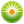 От редакции «Бизнес-Инфо»Форма справки о работе, дающей право на пенсию за выслугу лет в соответствии с данной статьей и ст.54 Закона Республики Беларусь от 14.06.2003 № 204-З, утверждена постановлением Министерства труда и социальной защиты Республики Беларусь от 30.10.2006 № 134.Не будет назначаться и выплачиваться пенсия за выслугу лет государственным служащим, которые совершили тяжкое или особо тяжкое преступление против интересов службы либо тяжкое или особо тяжкое преступление, сопряженное с использованием своих служебных полномочий, с 24 января 2016 г. (п.8 ст.54 Закона Республики Беларусь от 14.06.2003 № 204-З). Указанные лица будут иметь право на пенсию по возрасту в соответствии с настоящим Законом о пенсионном обеспечении.От редакции «Бизнес-Инфо»Об условиях и порядке установления (пересмотра размера) и выплаты пенсии за особые заслуги перед Республикой Беларусь см. Положение, утвержденное постановлением Совета Министров Республики Беларусь от 30.03.1993 № 185.От редакции «Бизнес-Инфо»Право на трудовую пенсию по возрасту за выслугу лет с 1 января 2016 г. предоставляется при наличии стажа работы с уплатой обязательных страховых взносов в бюджет государственного внебюджетного фонда социальной защиты населения Республики Беларусь в соответствии с законодательством о государственном социальном страховании не менее 15 лет 6 месяцев. Указанный стаж работы ежегодно начиная с 1 января 2017 г. увеличивается на 6 месяцев до достижения 20 лет (подп.1.2 п.1 Указа Президента Республики Беларусь от 31.12.2015 № 534).От редакции «Бизнес-Инфо»Право на трудовую пенсию по возрасту предоставляется при наличии стажа работы с уплатой обязательных страховых взносов в бюджет государственного внебюджетного фонда социальной защиты населения Республики Беларусь в соответствии с законодательством о государственном социальном страховании не менее 15 лет 6 месяцев. Начиная с 1 января 2017 г. указанный стаж работы ежегодно с 1 января увеличивается на 6 месяцев до достижения 20 лет (см. подп.1.2 п.1 Указа Президента Республики Беларусь от 31.12.2015 № 534).От редакции «Бизнес-Инфо»Право на трудовую пенсию по возрасту предоставляется при наличии стажа работы с уплатой обязательных страховых взносов в бюджет государственного внебюджетного фонда социальной защиты населения Республики Беларусь в соответствии с законодательством о государственном социальном страховании не менее 15 лет 6 месяцев. Начиная с 1 января 2017 г. указанный стаж работы ежегодно с 1 января увеличивается на 6 месяцев до достижения 20 лет (см. подп.1.2 п.1 Указа Президента Республики Беларусь от 31.12.2015 № 534).Формы справок о работе, дающей право на пенсию по возрасту в соответствии с пп.«а»-«з» части первой ст.12 данного Закона, утверждены постановлением Министерства труда и социальной защиты Республики Беларусь от 30.10.2006 № 134.От редакции «Бизнес-Инфо»В стаж работы, дающей право на пенсию по возрасту за работу с особыми условиями труда, засчитываются периоды работы, в течение которых по вине работодателя не проведена аттестация рабочих мест по условиям труда (см. п.2 постановления Совета Министров Республики Беларусь от 25.05.2005 № 536).От редакции «Бизнес-Инфо»Работникам, имеющим право на досрочную профессиональную пенсию, которые до 1 января 2009 г. выработали не менее половины полного стажа работы с особыми условиями труда, требуемого для назначения пенсии по возрасту за работу с особыми условиями труда в соответствии с пп.«а» и «б» части первой ст.12 или ст.15 данного Закона, вместо досрочной профессиональной пенсии назначаются пенсии по возрасту за работу с особыми условиями труда в соответствии с пп.«а» и «б» части первой ст.12 или ст.15 данного Закона (см. подп.1.1 п.1 Указа Президента Республики Беларусь от 25.09.2013 № 441).От редакции «Бизнес-Инфо»Порядок исчисления стажа работы отдельной категории работников, занятых на подземных работах, установлен постановлением Совета Министров Республики Беларусь от 26.10.2010 № 1568.Право на трудовую пенсию по возрасту предоставляется при наличии стажа работы с уплатой обязательных страховых взносов в бюджет государственного внебюджетного фонда социальной защиты населения Республики Беларусь в соответствии с законодательством о государственном социальном страховании не менее 15 лет 6 месяцев. Начиная с 1 января 2017 г. указанный стаж работы ежегодно с 1 января увеличивается на 6 месяцев до достижения 20 лет (см. подп.1.2 п.1 Указа Президента Республики Беларусь от 31.12.2015 № 534).Форма справки о работе, дающей право на пенсию независимо от возраста в соответствии со ст.13 данного Закона, утверждена постановлением Министерства труда и социальной защиты Республики Беларусь от 30.10.2006 № 134.От редакции «Бизнес-Инфо»Право на трудовую пенсию по возрасту предоставляется при наличии стажа работы с уплатой обязательных страховых взносов в бюджет государственного внебюджетного фонда социальной защиты населения Республики Беларусь в соответствии с законодательством о государственном социальном страховании не менее 15 лет 6 месяцев. Начиная с 1 января 2017 г. указанный стаж работы ежегодно с 1 января увеличивается на 6 месяцев до достижения 20 лет (см. подп.1.2 п.1 Указа Президента Республики Беларусь от 31.12.2015 № 534).Форма справки о работе, дающей право на пенсию по возрасту в соответствии со ст.15 данного Закона, утверждена постановлением Министерства труда и социальной защиты Республики Беларусь от 30.10.2006 № 134. От редакции «Бизнес-Инфо»Форма справки о работе, дающей право на пенсию по возрасту в соответствии с частью второй ст.19 данного Закона, утверждена постановлением Министерства труда и социальной защиты Республики Беларусь от 30.10.2006 № 134.От редакции «Бизнес-Инфо»Право на трудовую пенсию по возрасту предоставляется при наличии стажа работы с уплатой обязательных страховых взносов в бюджет государственного внебюджетного фонда социальной защиты населения Республики Беларусь в соответствии с законодательством о государственном социальном страховании не менее 15 лет 6 месяцев. Начиная с 1 января 2017 г. указанный стаж работы ежегодно с 1 января увеличивается на 6 месяцев до достижения 20 лет (см. подп.1.2 п.1 Указа Президента Республики Беларусь от 31.12.2015 № 534).ВозрастСтаж работы (в годах)До достижения 23 лет 1От 23 лет до достижения 26 лет 2От 26 лет до достижения 31 года3От 31 года до достижения 36 лет5От 36 лет до достижения 41 года7От 41 года до достижения 46 лет9От 46 лет до достижения 51 года11От 51 года до достижения 56 лет13От 56 лет до достижения 61 года14От 61 года и старше15От редакции «Бизнес-Инфо»Право на трудовую пенсию по возрасту предоставляется при наличии стажа работы с уплатой обязательных страховых взносов в бюджет государственного внебюджетного фонда социальной защиты населения Республики Беларусь в соответствии с законодательством о государственном социальном страховании не менее 15 лет 6 месяцев. Начиная с 1 января 2017 г. указанный стаж работы ежегодно с 1 января увеличивается на 6 месяцев до достижения 20 лет (см. подп.1.2 п.1 Указа Президента Республики Беларусь от 31.12.2015 № 534).Формы справок о работе, дающей право на пенсию за выслугу лет в соответствии с пп.«а»-«г» ст.47 данного Закона, утверждены постановлением Министерства труда и социальной защиты Республики Беларусь от 30.10.2006 № 134. От редакции «Бизнес-Инфо»Право на трудовую пенсию по возрасту предоставляется при наличии стажа работы с уплатой обязательных страховых взносов в бюджет государственного внебюджетного фонда социальной защиты населения Республики Беларусь в соответствии с законодательством о государственном социальном страховании не менее 15 лет 6 месяцев. Начиная с 1 января 2017 г. указанный стаж работы ежегодно с 1 января увеличивается на 6 месяцев до достижения 20 лет (см. подп.1.2 п.1 Указа Президента Республики Беларусь от 31.12.2015 № 534).Форма справки о работе, дающей право на пенсию за выслугу лет в соответствии со ст.48 данного Закона, утверждена постановлением Министерства труда и социальной защиты Республики Беларусь от 30.10.2006 № 134.От редакции «Бизнес-Инфо»Право на трудовую пенсию по возрасту предоставляется при наличии стажа работы с уплатой обязательных страховых взносов в бюджет государственного внебюджетного фонда социальной защиты населения Республики Беларусь в соответствии с законодательством о государственном социальном страховании не менее 15 лет 6 месяцев. Начиная с 1 января 2017 г. указанный стаж работы ежегодно с 1 января увеличивается на 6 месяцев до достижения 20 лет (см. подп.1.2 п.1 Указа Президента Республики Беларусь от 31.12.2015 № 534).Форма справки о работе, дающей право на пенсию за выслугу лет в соответствии со ст.49 данного Закона, утверждена постановлением Министерства труда и социальной защиты Республики Беларусь от 30.10.2006 № 134. От редакции «Бизнес-Инфо»Право на трудовую пенсию по возрасту предоставляется при наличии стажа работы с уплатой обязательных страховых взносов в бюджет государственного внебюджетного фонда социальной защиты населения Республики Беларусь в соответствии с законодательством о государственном социальном страховании не менее 15 лет 6 месяцев. Начиная с 1 января 2017 г. указанный стаж работы ежегодно с 1 января увеличивается на 6 месяцев до достижения 20 лет (см. подп.1.2 п.1 Указа Президента Республики Беларусь от 31.12.2015 № 534).Форма справки о работе, дающей право на пенсию за выслугу лет в соответствии с частью первой ст.492 данного Закона, утверждена постановлением Министерства труда и социальной защиты Республики Беларусь от 30.10.2006 № 134. От редакции «Бизнес-Инфо»По вопросу, касающемуся льготного исчисления выслуги лет для назначения пенсий военнослужащим, лицам начальствующего и рядового состава органов внутренних дел, органов и подразделений по чрезвычайным ситуациям, органов финансовых расследований Комитета государственного контроля Республики Беларусь, см. Указ Президента Республики Беларусь от 13.11.2006 № 666.От редакции «Бизнес-Инфо»По вопросу, касающемуся порядка исчисления стажа работы, дающей право на пенсию по возрасту за работу с особыми условиями труда, см. постановление Совета Министров Республики Беларусь от 25.05.2005 № 536.От редакции «Бизнес-Инфо»О совершенствовании пенсионного обеспечения см. Указ Президента Республики Беларусь от 08.12.2014 № 570.От редакции «Бизнес-Инфо»Трудовая пенсия исчисляется из откорректированного фактического заработка, определенного в соответствии с данным Законом, за последние 21 год подряд стажа работы, но не более чем за фактически имеющийся стаж работы. Начиная с 1 января 2016 г. указанный 21-летний период увеличивается ежегодно на 1 год до фактически имеющегося у лица, обратившегося за пенсией, стажа работы (см. подп.1.3 п.1 Указа Президента Республики Беларусь от 08.12.2014 № 570).От редакции «Бизнес-Инфо»По вопросу, касающемуся повышения пенсий, см. Указ Президента Республики Беларусь от 13.10.2016 № 364.От редакции «Бизнес-Инфо»Детям-сиротам и детям, оставшимся без попечения родителей, находящимся в опекунских и приемных семьях, детских домах семейного типа, пенсии выплачиваются в полном размере (см. п.1 Указа Президента Республики Беларусь от 22.09.2006 № 580).От редакции «Бизнес-Инфо»Детям-сиротам и детям, оставшимся без попечения родителей, находящимся в опекунских и приемных семьях, детских домах семейного типа, пенсии выплачиваются в полном размере (см. п.1 Указа Президента Республики Беларусь от 22.09.2006 № 580). От редакции «Бизнес-Инфо»Состав и размеры расходов, затрачиваемых государством на содержание детей, находящихся на государственном обеспечении, подлежащих возмещению в доход бюджета, установлены постановлением Совета Министров Республики Беларусь от 26.01.2009 № 94.Председатель Верховного Совета Республики БеларусьС.Шушкевич